NAČRT ZAŠČITE IN REŠEVANJA OBJEDRSKI IN RADIOLOŠKI NESREČI V DOLENJSKI REGIJIVerzija 3.0UVODNačrt zaščite in reševanja ob jedrski in radiološki nesreči v dolenjski regiji, verzija 3.0 (v nadaljnjem besedilu: regijski načrt), določa koncept odziva ob takih nesrečah in ureja opravljanje nalog na regijski ravni in je nadgradnja Regijskega načrta zaščite in reševanja ob jedrski ali radiološki nesreči na območju dolenjske regije iz leta 2013.  Temelji na Oceni ogroženosti ob jedrski in radiološki nesreči v dolenjski regiji iz leta 2023. Izdelan je na podlagi državnega Načrta zaščite in reševanja ob jedrski ali radiološki nesreči, verzija 4.0.Regijski načrt je izdelan v skladu z Zakonom o varstvu pred naravnimi in drugimi nesrečami (Uradni list RS, št. 51/06 – uradno prečiščeno besedilo, 97/10, 
21/18 – ZNOrg in 117/22) (ZVNDN), Zakonom o varstvu pred ionizirajočimi sevanji in jedrski varnosti (Uradni list RS, št. 76/17, 26/19 in 172/21) (ZVISJV-1), Uredbo o vsebini in izdelavi načrtov zaščite in reševanja (Uradni list RS, št. 24/12, 78/16 in 26/19) (UVINZR) in drugimi predpisi.Regijski načrt je razdeljen na tri sklope: I. jedrska nesreča v Nuklearni elektrarni Krško (NEK),II. jedrska nesreča v tujini z vplivi na Slovenijo,III. radiološka nesreča v Sloveniji.Cilj regijskega načrta je zmanjšati posledice teh nesreč, predvsem deterministične in stohastične učinke ionizirajočega sevanja, ki bi prizadel dele dolenjske regije. Čeprav je za vse navedene nesreče značilna radioaktivna kontaminacija, jih v tem načrtu zaradi razlik pri odzivu obravnavamo ločeno. Ta načrt ne ureja pripravljenosti dolenjske regije na teroristične napade z uporabo radiološkega orožja, ker to ureja posebni regijski načrt zaščite in reševanja. Načrt prav tako ne ureja pripravljenosti ob drugih jedrskih in radioloških dogodkih iz ocene ogroženosti (v raziskovalnem reaktorju TRIGA, v skladišču radioaktivnih odpadkov CSRAO, pri nenadzorovanih virih sevanja, pri prevozu radioaktivnih in jedrskih snovi, na plovilih na jedrski pogon, v nekdanjem rudniku Žirovski Vrh), ki se obvladujejo v okviru dejavnosti rednih služb ter zanje posebna organizacija in sredstva niso potrebna. Ta načrt ne ureja tehnoloških vidikov varnosti ob jedrski nesreči v NEK. S tem načrtom se opredeljujeta tudi sprejem in namestitev oseb za katere se v Regijskem načrtu zaščite in reševanja ob jedrski in radiološki nesreči v Posavju načrtuje evakuacija. Ukrepi in naloge so opredeljeni v dodatku tega načrta. JEDRSKA NESREČA V NUKLEARNI ELEKTRARNI KRŠKO (NEK)Načrt je pripravljen za jedrsko nesrečo v NEK z večjim izpustom radioaktivnih snovi v okolje, ki bi imel vpliv tudi v dolenjski regiji, kjer bi morali izvajati zaščitne ukrepe. Značilnosti jedrske nesrečeNesreča vključuje poškodbo goriva v reaktorju ali v bazenu z izrabljenim jedrskim gorivom. Sproščeni radioaktivni material se oblikuje v oblak, ki lahko v bližini elektrarne povzroči resne posledice, če zaščitni ukrepi niso pravočasno in ustrezno izvedeni. Ob jedrski nesreči se sprostijo radioaktivne snovi (radioaktivni plini in radioaktivni delci) pretežno v ozračje in se razširjajo v obliki radioaktivnega oblaka v širše okolje. Stopnja ogroženosti ob jedrski nesreči zaradi radioaktivnega onesnaženja okolja je odvisna od vrste in količine izpuščene aktivnosti posameznih skupin radionuklidov, kot so žlahtni plini, radioizotopi joda in dolgoživi fisijski produkti. Prenos in razširjanje sta odvisna od vremenskih razmer. Radioaktivni delci se med prenosom usedajo (suhi used) ali pa izpirajo s padavinami (mokri used) na površine pod seboj. Radioaktivno sevanje prihaja do človeka po treh glavnih prenosnih poteh: z vdihavanjem radioaktivnih delcev, zaužitjem z vodo in hrano ter neposrednim zunanjim obsevanjem iz radioaktivnega oblaka ali z onesnaženih tal. Radioaktivne snovi lahko pridejo v telo tudi prek odprtih ran. Vrsta in stopnja ogroženosti ob jedrski nesreči se s časom spreminjata. Nezaščiteni prebivalci v bližini kraja nesreče bodo v prvih urah po izpustu najprej izpostavljeni zunanjemu sevanju iz radioaktivnega oblaka in vdihavanju radioaktivnih delcev, še posebej izotopov radioaktivnega joda, ki se kopičijo v ščitnici. Srednjeročno (nekaj dni po nesreči) in dolgoročno pa prihaja do obsevne obremenitve zaradi zaužitja onesnažene hrane (I-131 v mleku, listnati zelenjavi in pitni vodi), še posebej v krajih, kjer uporabljajo za pitje in napajanje živine deževnico, ter zaradi zunanjega sevanja z onesnaženih tal. V tem obdobju so pomembni dolgoživi radionuklidi, kot so 137Cs, 134Cs in 90Sr.Na možnost nastanka jedrske nesreče v NEK lahko vplivajo tudi naravne in druge nesreče (npr. potres, poplave, orkanski veter, nesreča zrakoplova, ipd.).Dolenjska regija sodi med manj ogrožene regije, saj spada v 2. razred ogroženosti, kljub temu pa  štiri občine spadajo v 3. razred ogroženosti, saj v celoti ali deloma ležijo v območju manj kot 25km oddaljenosti od NEK. Na tem območju bi se v primeru razglasitve splošne nevarnosti izvedla ukrepa radiološke zaščite in zaklanjanje. Ob jedrski nesreči ni pričakovati nastanka verižne nesreče.OBSEG NAČRTOVANJA OB JEDRSKI NESREČI V NEKZa jedrsko nesrečo v NEK se pripravi načrte zaščite in reševanja: na ravni regije (regijski načrt),na ravni lokalne skupnosti (občinski načrti).S tem regijskim načrtom se določa koncept oziroma zamisel odziva in  izvajanje nalog v dolenjski regiji. Občinski načrti morajo biti skladni s tem načrtom, predvidene naloge in postopki pa podrobno opredeljeni. Občine Šentjernej, Škocjan in Šmarješke Toplice, ki ležijo znotraj razširjenega območja ukrepanja (ROU) izdelajo načrte v celoti in v njih podrobno razdelajo ukrepe in naloge zaščite , reševanja in pomoči.Mestna občina Novo mesto, Dolenjske Toplice, Črnomelj, Metlika, Mirna Peč, Mirna, Mokronog-Trebelno, Semič, Straža, Šentrupert, Trebnje, Žužemberk, ki se nahajajo na območju splošne pripravljenosti (OSP), izdelajo dele načrta ob razglasitvi splošne nevarnosti (opazovanje, obveščanje, alarmiranje, izvajanje zaščitnih ukrepov) ter ločen načrt sprejema in nastanitve ogroženih oseb iz posavske regije. ZAMISEL IZVAJANJA ZAŠČITE, REŠEVANJA IN POMOČI OB JEDRSKI NESREČI V NEK v DOLENJSKI regijiRegijski načrt ob jedrski nesreči v NEK  temelji na podlagah, ki so natančno določene že v državnem načrtu.Stopnja nevarnosti oziroma klasifikacija izrednega dogodka v elektrarni, ki jo razglasi NEK: stopnja 1 – začetna nevarnost (Alert)NEK jo razglasi pri nastanku ali razvoju dogodkov, ki imajo ali bi lahko imeli za posledico zmanjšanje varnosti v jedrski elektrarni. Možen je manjši izpust radioaktivnih snovi, ni pa pričakovati večjega tveganja za okolico;stopnja 2 – objektna nevarnost (Site Area Emergency) NEK jo razglasi pri nastanku ali razvoju dogodkov, ki imajo ali bi lahko imeli za posledico večjo odpoved varnostnih funkcij elektrarne in ogroženost osebja jedrske elektrarne ter okolice elektrarne (500 m). Obstaja možnost ali pa je že prišlo do izpusta radioaktivnih snovi v obsegu, ki zahteva v jedrski elektrarni zaščitne ukrepe, vključno z evakuacijo območja jedrske elektrarne in območja, ki je pod neposrednim nadzorom jedrske elektrarne (500 m);stopnja 3 – splošna nevarnost (General Emergency) NEK jo razglasi, ko grozi oziroma je prišlo do poškodbe ali taljenja sredice z možnostjo poškodovanja zadrževalnega hrama. Je velika verjetnost ali pa je že prišlo do izpusta radioaktivnih snovi v okolje v obsegu, ki zahteva zaščitne ukrepe zunaj območja jedrske elektrarne.Ob nenormalnem dogodku (Unusual Event) – stopnja 0, ki ga načrt ne obravnava, steče obveščanje Uprave RS za jedrsko varnost (URSJV), ki o tem obvesti javnost in po presoji tudi mednarodno strokovno javnost.Vnaprej določenih območjih načrtovanja (ob navedbi območja so navedeni ključni zaščitni ukrepi): območje preventivnih ukrepov (OPU) je območje naselij v trikilometrskem polmeru okrog NEK. Če je varno, se s tega območja takoj ob razglasitvi splošne nevarnosti (preventivno) evakuira prebivalstvo;območje takojšnjih ukrepov (OTU) je območje naselij v desetkilometrskem polmeru okrog NEK. Po razglasitvi splošne nevarnosti se izvaja zaklanjanje, po evakuaciji OPU pa evakuacija OTU, če/ko je varno;razširjeno območje ukrepanja (ROU) je območje naselij v 25-kilometrskem polmeru okrog NEK. Po razglasitvi splošne nevarnosti se izvaja zaklanjanje in radiološka zaščita, pozneje se zaščitni ukrepi izvajajo na podlagi razvoja nesreče in meritev v posameznih sektorjih (območje je razdeljeno na 16 sektorjev po 22,5 stopinj, kakor prikazuje slika 1 spodaj);območje splošne pripravljenosti je celotno območje RS (OSP). Po razglasitvi splošne nevarnosti se izvaja radiološka zaščita, pozneje se zaščitni ukrepi izvajajo na podlagi meritev. Na tem območju po evakuaciji potekata tudi sprejem in oskrba evakuiranega prebivalstva z OPU in OTU. 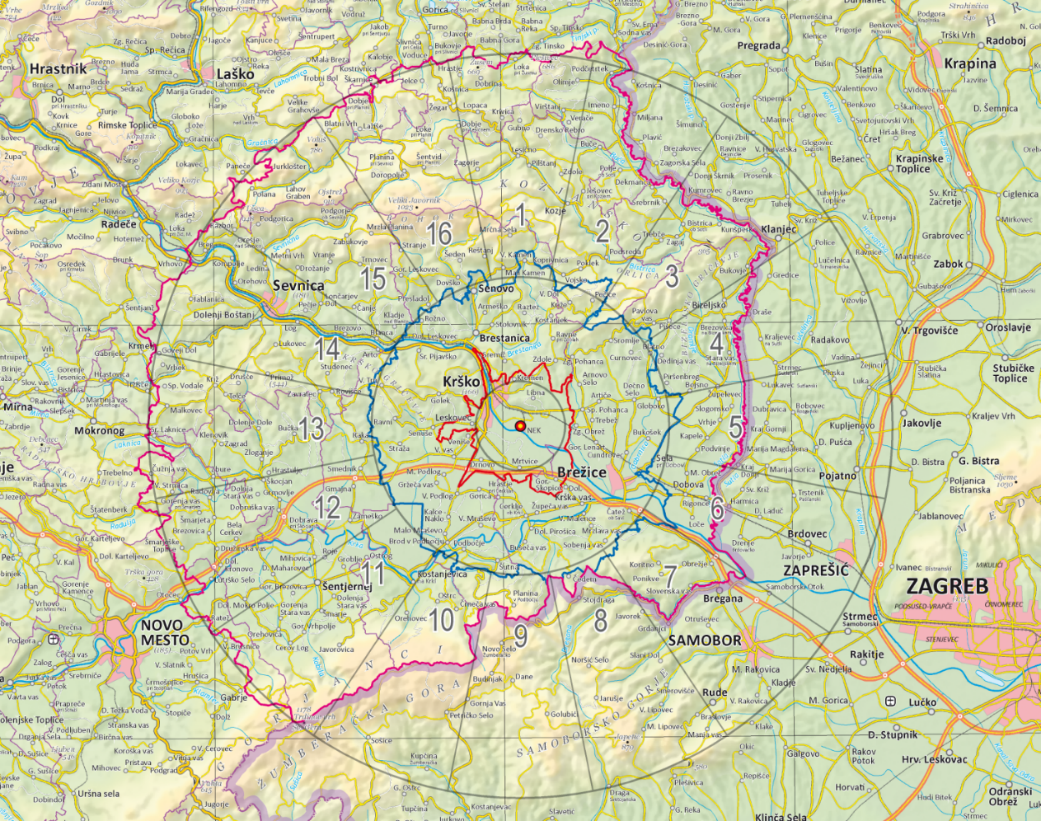 Slika 1: Območja načrtovanja zaščitnih ukrepov ob jedrski nesreči v NEK. OPU (3 km), OTU (10 km) in ROU (25 km).Akcijske in intervencijske ravni:akcijske ravni (AR): značilni, vnaprej določeni in merljivi kriteriji, ki določajo ustrezno stopnjo nevarnosti;operativne intervencijske ravni (OIR): vnaprej določena merila za ukrepanje ob nesreči (Uredba o mejnih dozah, referenčnih ravneh in radioaktivni kontaminaciji).Upoštevanje ustreznih časovnih okvirov ob razglasitvi splošne nevarnosti:Shema 1: Časovni okviri za izvedbo ključnih dejavnosti po razglasitvi splošne nevarnosti ob jedrski nesreči v NEK.Upoštevanje: splošnih načel varstva pred naravnimi in drugimi nesrečami (ZVNDN),obveznega izvajanja odločitev organov, pristojnih za vodenje Civilne zaščite (CZ) in drugih sil za zaščito, reševanje in pomoč (ZVNDN), predhodne obveščenosti potencialno prizadetega prebivalstva (UVINZR), varstva reševalcev in drugega osebja (ZVISJV-1).Zamisel o izvedbi zaščite, reševanja in pomoči (ZRP)Odziv na jedrsko nesrečo je odvisen od stopnje nevarnosti, ki jo razglasi NEK na podlagi določenih akcijskih ravni. Ob začetni nevarnosti so občine dolenjske regije obveščene o dogodku. Ob objektni nevarnosti, če se ta razglasi brez predhodne razglasitve začetne nevarnosti, steče obveščanje na vseh ravneh. Ob razglasitvi splošne nevarnosti hkrati stečeta obveščanje in aktiviranje vseh ravni ter se brez meritev radioaktivnosti začnejo izvajati vsi zaščitni ukrepi, opredeljeni v poglavju 1.8. Neposredno po razglasitvi splošne nevarnosti se izvedejo naslednji zaščitni ukrepi na: ROU (25 km): radiološka zaščita in zaklanjanje,OSP (območje Slovenije): radiološka zaščita ter sprejem in oskrba evakuiranih prebivalcev. Takoj ob nesreči se vzpostavi izredni monitoring radioaktivnosti. Ko so na voljo rezultati meritev, se zaščitni ukrepi prilagajajo rezultatom ob upoštevanju OIR. Načrt se preneha izvajati, ko so izvedeni vsi zaščitni ukrepi in so razmere stabilne oziroma ni več pričakovati poslabšanja razmer ali izboljšanja (trajna izpostavljenost). Grafični prikaz zamisli izvedbe zaščite, reševanja in pomoči – koncept odziva ob jedrski nesreči v NEK prikazuje naslednja shema: 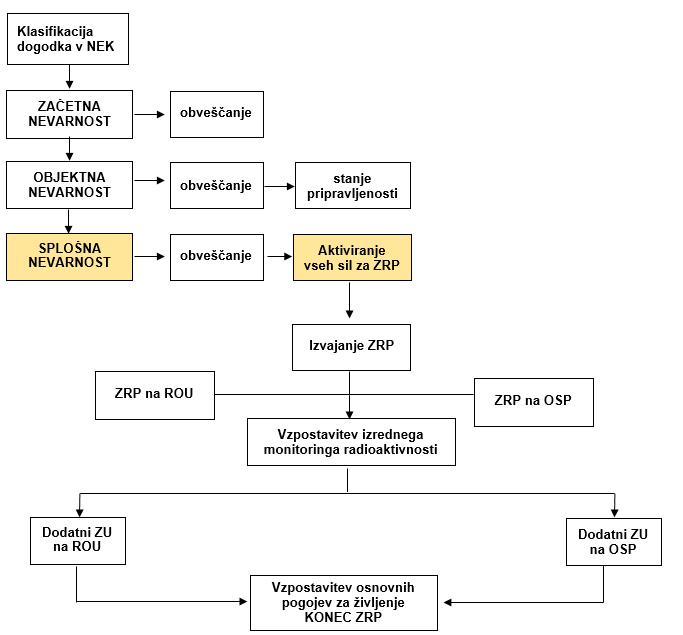 Shema 2: Izvedba zaščite, reševanja in pomoči v dolenjski regiji ob nesreči v NEK.Legenda: ZRP – zaščita, reševanje in pomoč; ROU – razširjeno območje ukrepanja (25 km); OSP – območje splošne pripravljenosti (RS); ZU – zaščitni ukrepi.Pojasnila k shemi 2: Občine na posameznih območjih načrtovanja:Uporaba načrtaRegijski načrt zaščite in reševanja ob jedrski nesreči v NEK se uporablja ob razglašeni splošni nevarnosti v NEK do izpolnitve meril za končanje dejavnosti ZRP, ko so zagotovljeni osnovni pogoji za življenje. Odločitev o aktiviranju regijskega načrta sprejme poveljnik CZ za Dolenjsko s sklepom.SILE IN SREDSTVA ZA ZAŠČITO, REŠEVANJE IN POMOČ OB JEDRSKI NESREČI V NEKZa ZRP ob jedrski nesreči se sile in enote na ravni dolenjske regije aktivirajo, ko je razglašena splošna nevarnost.  Ob razglašeni splošni nevarnosti obveščanje pristojnih organov in izvajalcev načrta pomeni tudi njihovo aktiviranje in začetek delovanja po tem načrtu. Organi in organizacije, ki sodelujejo pri izvedbi nalog iz regijske pristojnosti:Izpostava URSZR Novo mesto,Policijska uprava Novo mesto, NIJZ Območna enota Novo mesto,NLZOH Novo mesto,UVHVVR, Območni urad Novo mesto,Inšpektorat za varstvo pred naravnimi in drugimi nesrečami, Izpostava Ljubljana,Center za socialno delo Dolenjska in Bela krajina (enote Novo mesto, Črnomelj, Metlika, Trebnje)Upravne enote Novo mesto, Trebnje, Metlika, ČrnomeljSlovenska vojska.Javne službe regijskega pomenaZdravstveni dom (Novo mesto, Trebnje, Črnomelj, Metlika),Splošna bolnišnica Novo mesto,Zavod za varstvo kulturne dediščine Slovenije - OE Novo mesto,javna komunalna podjetjacestna podjetja.Organi vodenja Civilne zaščite:poveljnik CZ za Dolenjsko,namestnik poveljnika CZ za Dolenjsko,člani Štaba CZ za Dolenjsko.Poklicne regijske sile za zaščito in reševanjeGasilsko-reševalni center Novo mesto (gasilska enota širšega pomena),gasilske enote širšega pomena (Črnomelj, Trebnje).Enote in službe Civilne zaščiteregijski oddelek za RKB izvidovanje,regijska enota za tehnično reševanje,služba za podporo,regijski logistični center,enota za popolnitev regijskega centra za obveščanjeELME, MEEL (državni enoti),EHI (enota za hitre intervencije, državna enota). Društva in druge nevladne organizacijeprostovoljna gasilska društva (GZ Novo mesto, GZ Trebnje, GZ Črnomelj, GZ Metlika, GZ Šentjernej, GZ Semič),Območna združenja Rdečega križa Slovenije: Novo mesto, Trebnje, Črnomelj,  Slovenska Karitas,Taborniki, skavti,druge nevladne organizacije, ki delujejo v sistemu ZRP.  Materialno tehnična sredstva za izvajanje načrtaZa izvajanje ZRP se uporabljajo obstoječa sredstva, ki se zagotavljajo na podlagi predpisanih meril za organiziranje, opremljanje in usposabljanje sil za ZRP. O pripravljenosti in aktiviranju sredstev iz popisa za potrebe regijskih enot in služb CZ ter drugih sil na območju regije odloča poveljnik CZ za Dolenjsko.Predvidena finančna sredstva za izvajanje načrtaNačrtujejo se finančna sredstva za operativno delovanje pripadnikov CZ in drugih sil za zaščito, reševanje in pomoč, vzdrževanje in servisiranje uporabljene opreme ter materialne stroške (gorivo, mazivo,…). Vsak ustanovitelj načrtuje finančna sredstva za svoje enote oziroma službe. OPAZOVANJE, OBVEŠČANJE IN ALARMIRANJE OB JEDRSKI NESREČI V NEKOpazovanjeOpazovanje ob jedrski nesreči v NEK obsega:poročila o stanju v NEK (akcijske ravni),redni in izredni monitoring radioaktivnosti.Obveščanje ob jedrski nesrečiPristojni organi in drugi izvajalci načrtov na vseh ravneh načrtovanja se obvestijo ob vseh razglašenih stopnjah nevarnosti.Obvestilo vsebuje vnaprej pripravljene informacije glede na stopnjo nevarnosti, ki jo razglasi NEK. Obveščanje pristojnih organov in drugih izvajalcev načrtov o nesreči izvedeta Izpostava URSZR Novo mesto in ReCO Novo mesto, v nadaljevanju se obvešča prek dnevnoinformativnega biltena.Shema 3: Obveščanje ReCO Novo mesto ob jedrski nesreči v NEKObveščanje splošne javnosti med nesrečoZa sprotno obveščanje občin, služb in drugih izvajalcev nalog zaščite, reševanja in pomoči v dolenjski regiji, o stanju in razmerah na kraju nesreče, sprejetih ukrepih in poteku zaščite in reševanja, skrbi Izpostava URSZR Novo mesto preko ReCO Novo mesto, s tem da: izdaja informativni bilten, pripravlja občasne širše pisne informacije.Javnost mora biti o jedrski nesreči obveščena pravočasno in objektivno.Na ravni dolenjske regije se do aktiviranja Štaba CZ za Dolenjsko javnost obvešča v skladu z Državnim načrtom zaščite in reševanja ob jedrski in radiološki nesreči, Verzija 4.0. Po aktiviranju Štaba CZ za Dolenjsko, je za obveščanje prebivalcev dolenjske regije pristojen poveljnik CZ za Dolenjsko oz. njegov namestnik ali član Štaba CZ za Dolenjsko zadolžen za stike z javnostmi. V ta namen se:organizira in vodi novinarske konference,pripravlja skupna sporočila (izjave) za javnost,navezuje stike z redakcijami medijev in novinarji ter skrbi, da imajo na razpolago informativna in druga gradiva in da so jim dostopni informativni viri,objavijo posebne telefonske številke na katerih občani dobijo informacije o nesreči,spremlja poročanje medijev.Občinski organi in službe, ki vodijo in izvajajo zaščito, reševanje in pomoč morajo čim prej vzpostaviti neposreden stik s prebivalstvom, da dosežejo ustrezno odzivanje na njihove odločitve. Potrebne podatke za sestavo informacij bosta občinam posredovala Štab CZ za Dolenjsko in Izpostava URSZR Novo mesto. Sporočila za javnost si sledijo na vsake tri ure oziroma na vsakih 30 minut po večji spremembi.Informacije za prebivalstvo morajo vsebovati predvsem naslednje podatke:o smeri gibanja radioaktivnega oblaka,o trenutnem stanju na ogroženem in prizadetem območju (razvoj dogodkov),vplivih nesreče na prebivalstvo in okolje,kakšno pomoč lahko pričakujejo,ukrepih za omilitev nesreče,kako naj izvajajo osebno in vzajemno zaščito,kako naj sodelujejo pri izvajanju zaščitnih ukrepov,kje lahko dobijo dodatne informacije.Informacije občine posredujejo preko lokalnih javnih medijev in na druge krajevno običajne načine. Občine za dodatne informacije objavijo telefonsko številko svetovalne službe, izven kontaminiranega območja pa lahko organizirajo informacijske centre.AKTIVIRANJE SIL IN SREDSTEV ZA ZAŠČITO, REŠEVANJE IN POMOČ OB JEDRSKI NESREČI V NEKOb OBJEKTNI NEVARNOSTI Izpostava URSZR Novo mesto vzpostavi stanje pripravljenosti za  člane Štaba CZ za Dolenjsko in zaposlene ter  obvesti občine, ki so predvidene za sprejem evakuiranih prebivalcev, da  vzpostavijo stanje pripravljenosti za morebiten ukrep sprejema in oskrbe v primeru poslabšanja situacije. Ob SPLOŠNI NEVARNOSTI se aktivirajo: Štab CZ za Dolenjsko v operativni sestavi, vse regijske sile in vse sile v občinah dolenjske regije.Ob razglašeni splošni nevarnosti obveščanje pristojnih organov in izvajalcev načrta pomeni tudi njihovo aktiviranje in začetek delovanja po tem načrtu. Pripadnike CZ in druge regijske sile za ZRP vpokliče Izpostava URSZR Novo mesto. Le-ta ureja tudi vse zadeve v zvezi z nadomestili plač in povračili stroškov, ki jih imajo regijski pripadniki CZ in druge regijske sile za zaščito, reševanje in pomoč pri izvajanju nalog zaščite, reševanja in pomoči. Lokalne skupnosti so pristojne za vpoklic in urejanje zadev za svoje pripadnike CZ. Sredstva pomoči Za evakuirane prebivalce z OPU in OTU se ob sprejemu in oskrbi zagotovi sredstva pomoči, kot so živila, pitna voda, obleka, obutev, zdravila in drugi predmeti oziroma sredstva, ki so namenjena brezplačni razdelitvi ogroženemu ter prizadetemu prebivalstvu kot pomoč za lajšanje posledic nesreče.Sredstva pomoči sorazmerno zagotavljata občini z OPU in OTU; za živila in druga sredstva za neposredno oskrbo evakuiranega prebivalstva zagotavljata finančna sredstva, druga sredstva, nabavljena že v fazi pripravljenosti (npr. obleka), pa hrani logistični center Izpostave URSZR Novo mesto in občine, kjer sta predvidena sprejem in oskrba evakuiranega prebivalstva. Sredstva pomoči za druge prebivalce se zagotavljajo iz državnih blagovnih rezerv. Občine dolenjske regije se s prošnjami za pomoč obrnejo na poveljnika CZ za Dolenjsko.Če poteka evakuacija, sprejem in nastanitev ogroženih prebivalcev, stroške nastanitve, nujne oskrbe in izobraževanja krije država.Sredstva za osebno in skupinsko zaščito URSZR hrani rezervna sredstva in opremo za osebno in skupinsko zaščito za primer jedrske in radiološke nesreče. O aktiviranju teh sredstev odloča poveljnik CZ RS. Dolenjska regija hrani sredstva in opremo v Regijskem logističnem centru. PRISTOJNOSTI IN NALOGE ORGANOV VODENJA TER DRUGIH IZVAJALCEV NAČRTA OB JEDRSKI NESREČI V NEKVodenje sil za ZRP je urejeno z Zakonom o varstvu pred naravnimi in drugimi nesrečami. Po tem zakonu se varstvo pred naravnimi in drugimi nesrečami organizira in izvaja kot enoten sistem na lokalni, regionalni in državni ravni.Poveljnik CZ za Dolenjsko:usmerja dejavnosti zaščite, reševanja in pomoči,odloča o aktiviranju sil in sredstev za zaščito, reševanje in pomoč,predlaga in odreja zaščitne ukrepe,vodi regijske sile za zaščito, reševanje in pomoč,določi vodjo intervencije,sodeluje s poveljniki CZ ogroženih občin,nadzoruje izvajanje nalog - spremlja stanje na prizadetem območju;usmerja dejavnost za zagotavljanje osnovnih pogojev za življenje na prizadetem območju,spremlja stanje na prizadetem območju.Štab CZ za Dolenjsko:izvaja operativno načrtovanje,organizira in izvaja reševalne intervencije iz regijske pristojnosti,zagotavlja logistično podporo silam za zaščito, reševanje in pomoč,organizira in izvaja naloge zaščite, reševanja in pomoči.Izpostava URSZR Novo mesto:opravlja upravne in strokovne naloge zaščite, reševanja in pomoči iz svoje pristojnosti,obvešča pristojne organe o razglašenih stopnjah nevarnosti v NEK,zagotavlja pogoje za delo poveljnika CZ in članov Štaba CZ za Dolenjsko,pomaga pri vodenju zaščite, reševanja in pomoči ter pri odpravljanju posledic,organizira komunikacijski sistem za delovanje regijskih sil za zaščito, reševanje in pomoč,zagotavlja logistično podporo pri delovanju regijskih sil za zaščito, reševanje in pomoč.Policijska uprava Novo mesto:varuje življenje, osebno varnost in premoženje ljudi ter vzdržuje javni red na območju, ki ga je prizadela jedrska nesreča;zavaruje ogroženo območje;nadzira in ureja promet v skladu s stanjem prometne infrastrukture in omogočainterveniranje silam za zaščito, reševanje in pomoč;z letalsko enoto policije sodeluje pri opravljanju policijskih, humanitarnih, oskrbovalnih, izvidovalnih in drugih nalog, pomembnih za zaščito, reševanje in pomoč ob jedrski nesreči;sodeluje pri identifikaciji žrtev;sodeluje z drugimi organizacijskimi enotami ministrstva ter drugimi državnimi organi, zlasti še s centri za obveščanje;opravlja druge naloge iz svoje pristojnosti.Zdravstveni dom Novo mesto, Trebnje, Črnomelj, Metlika:nudijo zdravstveno varstvo evakuiranim in drugim prizadetim prebivalcem ter izvajajo registracijo, ocenjevanje in spremljanje prejetih doz,skrbijo za pripravo in prevoz ponesrečencev,aktivirajo prikolico za množične nesreče.Splošna bolnišnica Novo mesto:izvaja nujno specialistično zdravstveno pomoč ter oskrbo izvajalcev ZRP,sprejme poškodovane in ranjene v nadaljnjo zdravljenje,skrbi za zagotavljanje jodne profilakse oz. uporabe tablet kalijevega jodida (KI).Delovanje zdravstvene službe ob naravnih in drugih nesrečah je urejeno s predpisi Ministrstva za zdravje o delu zdravstva ob naravnih in drugih nesrečah in Smernicami za delovanje sistema nujne medicinske pomoči ob množičnih nesrečah.Center za socialno delo Dolenjska in Bela krajina (enote Novo mesto, Črnomelj, Metlika, Trebnje):spremljajo stanje in sprejemajo ukrepe na področju socialnega varstva na prizadetem območju predvsem pa zagotavljajo usklajene aktivnosti na področju zagotavljanja ustreznih pogojev za bivanje v socialno varstvenih zavodih (domovi starejših občanov (DSO), varstveno delovni centri (VDC), centri za usposabljanje, delo in varstvo (CUDV) in posebni zavodi),sodelujejo pri nastanitvi ogroženih skupin prebivalstva, predvsem oskrbovancev v socialnovarstvenih zavodih.Po potrebi izvajajo nudenje psihološke pomoči udeležencem v nesreči in reševalcem. Učinki nesreče so lahko dolgotrajni tako za reševalce kot za preživele in njihove svojce. Nacionalni laboratorij za zdravje okolje in hrano Novo mestoZagotavlja naloge nacionalnih referenčnih laboratorijev in javnih zdravstvenih mikrobioloških laboratorijev, nudi strokovno podporo in laboratorijske analize pri skrbi za ustrezno pitno vodo, varno hrano, varno in čisto okolje ter ravnanje z odpadki. 
Nacionalni inštitut za javno zdravje, OE Novo mestoPrepoznava morebitne grožnje zdravju, ocenjuje tveganja in pripravlja ukrepe za varovanje in zaščito zdravja. 
Urad za varno hrano, veterinarstvo in varstvo rastlin, OU Novo mestoOpravlja strokovne naloge in uradni nadzor na področju varnosti živil živalskega in rastlinskega izvora, zdravja živali, živalske krme, zdravje rastlin in semen ter področje fitofarmacevtskih sredstev.Nevladne organizacijeObmočna združenja Rdečega križa Slovenije, Podvodna reševalna služba, Jamarska reševalna služba, Gasilska zveza Novo mesto, Gasilska zveza Črnomelj, Gasilska zveza Metlika, Gasilska zveza Semič, Gasilska zveza Trebnje, Gasilska zveza Šentjernej, taborniki in skavti ter druga društva in organizacije, ki so vključeni v akcijo zaščite, reševanja in pomoči ter izvajajo naloge iz svoje pristojnosti za katere so usposobljeni in opremljeni. V akcije pa se vključujejo po odločitvi poveljnika CZ za Dolenjsko. Operativno vodenjeOb razglašeni OBJEKTNI NEVARNOSTI poveljnik CZ za Dolenjsko in Štab CZ za Dolenjsko spremljata razmere in zagotavljata polno pripravljenost za delovanje ob morebitnem poslabšanju razmer - razglasitev splošne nevarnosti. Prav tako so v pripravljenosti štabi CZ občin dolenjske regije. Operativno vodenje na regijski ravni se prične ob splošni nevarnosti (stopnja 3). Ob razglasitvi SPLOŠNE NEVARNOSTI operativno vodenje prevzame poveljnik CZ RS, na območju dolenjske regije pa poveljnik CZ za Dolenjsko. Uporaba zvezPri prenosu podatkov in govornem komuniciranju se lahko uporablja vse razpoložljive elektronske komunikacije in informacijska infrastruktura, ki temelji na različnih medsebojno povezanih omrežjih v skladu u Zakonom o varstvu pred naravnimi in drugimi nesrečami in Zakonom o elektronskih komunikacijah (Uradni list RS, št. 130/22 in 18/2023 – ZDU-10). Prenos podatkov in komuniciranje med organi vodenja, reševalnimi službami in drugimi izvajalci ZRP poteka s pomočjo naslednjih storitev oziroma zvez:Pri operativnem vodenju ZRP se uporabljajo: Sistem zvez ZA-RE:podsistem radijskih zvez za neposredne in posredne radijske zveze med uporabniki radijskih postaj ter neposredne radijske zveze z regijskimi centri za obveščanje,podsistem osebnega klica za pošiljanje kratkih besedilnih sporočil imetnikom sprejemnikov osebnega klica.Sistem ZA-RE+ za medsebojno komunikacijo med centri za obveščanje in izvajalci nalog iz načrta;Sistem ZA-RE DMR za daljinsko krmiljenje in nadzor sistema javnega alarmiranja;Sistem ZA-RE + DMR za govorne komunikacije in pošiljanje sporočil SMS.Uporabijo se lahko tudi:sistem zvez Zveze radioamaterjev Slovenije,sistem zvez Slovenske vojske – RASTO DRM SV za enote SV,letalske radijske postaje,drugi sistemi, ki/če izpolnjujejo pogoje za vključitev v enotni 
informacijsko-komunikacijski sistem na področju varstva pred naravnimi in drugimi nesrečami (satelitske zveze NEK, sistem KID).Ob izvajanju ZRP se uporabljajo tudi javne telekomunikacijske zmogljivosti: sistem stacionarne telefonije (analogna in digitalna),sistem mobilne telefonije in prenosa podatkov,sistem satelitske telefonije in prenosa podatkov,telefaks,internet (e-pošta, videokonference, spletne aplikacije).Ob jedrski ali radiološki nesreči se v dolenjski regiji načrtuje tudi prevzem funkcij iz ReCO Brežice v ReCO Novo mesto.IZVAJANJE ZAŠČITE, REŠEVANJA IN POMOČI OB JEDRSKI NESREČI V NEKZaščitni ukrepi so ukrepi preprečevanja ali zmanjšanja izpostavljenosti posameznikov virom sevanja. Ob razglasitvi SPLOŠNE NEVARNOSTI na ROU se izvajata: radiološka zaščita:prenehanje uporabe kontaminiranih oziroma lokalno pridelanih živil, vode in krmil ter predmetov,uporaba osebnih zaščitnih sredstev;zaklanjanje.Zaščitne ukrepe na ROU (oziroma sektorjih ROU) izvajajo sile za ZRP občin z ROU, operativno pa jih vodijo poveljniki CZ občin. ZaklanjanjeZaklanjanje je zadrževanje ljudi in živali v zaprtih prostorih ob izrednem dogodku, da se izognejo dozam zaradi zunanje obsevanosti in vnosa. Zaprti prostor je lahko zaklonišče in tudi običajna zgradba z zaprtimi okni in izklopljeno ventilacijo. Prebivalci se zaklanjajo v notranje prostore stavb, zaklonišč ali zaklonilnike, pri čemer je potrebno upoštevati, da določena vrsta zaklanjanja omogoča različno raven zaščite pred vplivi ionizirajočega sevanja.Na območju dolenjske regije bi se ta ukrep izvajal le v primerih, ko bi meritve v okolju pokazale, da je potrebno izvesti ukrep. Ukrep se razglasi preko sredstev javnega obveščanja.Ko so izvedeni vsi nujni zaščitni ukrepi, ki temeljijo na splošni nevarnosti, se zaščitni ukrepi odrejajo in izvajajo na podlagi meritev radioaktivnosti  in strokovnih ocen pristojnih organov in služb.na OSP:Radiološka zaščita:ugotavljanje obsevanosti in dekontaminacija evakuiranega prebivalstva;sprejem in oskrba evakuiranega prebivalstva.Ugotavljanje obsevanosti in dekontaminacijo evakuiranega prebivalstva ter sprejem in oskrbo načrtujejo tako v regiji kot v občinah. V dejavnosti se, če je treba, vključi tudi EHI. Za zmanjšanje nevarnih učinkov sevanja in za zmanjšanje širjenja kontaminacije je potrebno ljudi, živali in opremo preveriti in po potrebi dekontaminirati. Preverjanje kontaminacije in dekontaminacija se praviloma izvaja na dekontaminacijskih postajah, ki se organizirajo izven območja zaščitnih ukrepov na sprejemno-nadzornih točkah. Sprejemna in dekontaminacijska točka za evakuirane prebivalce v dolenjski regiji je AC počivališče Starine, ki leži blizu kraja Otočec v Mestni občini Novo mesto (45.84188066823309, 15.21648687772304). Dekontaminacijo ljudi, živali in javnih površin lahko izvajajo GRC Novo mesto (s pomočjo ostalih GEŠP v regiji), enota CZ za RKB dekontaminacijo in enota za dekontaminacijo SV (enota JRKBO). Ob izvedbi dekontaminacije se prebivalce evidentira, pri čemer poleg Izpostave URSZR Novo mesto, sodelujeta tudi OZRK Novo mesto in enote CZ Mestne občine Novo mesto. Z zaščito živali se ukvarjajo pooblaščene veterinarske organizacije. Možnost dekontaminacije »doma« ob jedrski nesreči: Za ljudi, ki so iz bližine nesreče odšli preden se je vzpostavila dekontaminacija in v primeru nezadostnih kapacitet, ko je na dekontaminacijo potrebno čakati, naj ljudje prvo dekontaminacijo izvedejo sami doma. Pri tem upoštevajo vnaprej pripravljena navodila. Evakuacija Evakuacija je organiziran umik ljudi z ogroženega območja. Na območjih, kjer je evakuacija odrejena, se morajo prebivalci preseliti v določen kraj v času in na način, kot je to določeno v Regijskem načrtu zaščite in reševanja ob jedrski ali radiološki nesreči v Posavju. Evakuirane osebe so z načrtom posavske regije in njenih občin seznanjene z evakuacijskimi potmi, občino začasne nastanitve in z lokacijo nadzorno-sprejemne točke v dolenjski regiji.  Za izvedbo evakuacije in sprejema prebivalcev iz OPU v dolenjsko regijo se predhodno aktivira Načrt zaščite in reševanja ob jedrski ali radiološki nesreči v dolenjski regiji.Sprejem in oskrba ogroženih prebivalcevSprejem in oskrba ogroženih prebivalcev obsega nudenje zatočišč in nujne oskrbe (zdravstvene, oskrbo s pitno vodo, hrano, obleko ter drugimi življenjsko pomembnimi sredstvi, z električno energijo, psihološko pomoč ter obveščanje in izobraževanje šoloobveznih otrok ter tudi zagotavljanje nujnih prometnih povezav in delovanja komunalne infrastrukture) prebivalcem, ki so se zaradi ogroženosti območja, kjer prebivajo, umaknili iz svojih prebivališč.Evakuirani prebivalci prejmejo navodila glede začasne nastanitve in oskrbe na evakuacijskih sprejemališčih.Stroške nastanitve, nujne oskrbe in izobraževanja krije država.Pri izvedbi ukrepa sodelujejo enote CZ (npr. nastanitveni centri) in druge sile ZRP, pristojne javne službe in ustanove s področja oskrbe z vodo, hrano, elektriko, komunalne storitve, zdravstva in izobraževanja, socialne službe in nevladne organizacije.Sprejem evakuiranih prebivalcev iz Posavja je podrobno urejen s posebnim dodatkom k temu načrtu - Načrt sprejema in nastanitve ogroženih oseb iz Posavja.Za izvedbo evakuacije, dekontaminacije in sprejema ter oskrbe prebivalcev iz OPU in OTU v dolenjsko regijo se predhodno aktivira regijski načrt in načrti občin v dolenjski regiji.Občine, ki sprejemajo evakuirane prebivalce iz Posavja v dolenjski regiji so: Črnomelj, Dolenjske Toplice, Mirna Peč, Mirna, Metlika, Mokronog-Trebelno Novo mesto, Straža, Semič, Šentrupert, Trebnje in Žužemberk. Navedene občine izdelajo dele načrta za ukrepe splošne pripravljenosti, posebej pa razdelajo načrt sprejema, evidentiranja, nastanitve in oskrbe evakuiranih.Občine znotraj območja ROU, Šentjernej, Škocjan in Šmarješke Toplice, v svojih načrtih podrobno razdelajo ukrepe in naloge zaščite, reševanja in pomoči v primeru nesreče v NEK. Izvajanje ZRP po vzpostavitvi izrednega monitoringa radioaktivnosti Ko so izvedeni vsi nujni zaščitni ukrepi, ki temeljijo na razglasitvi splošne nevarnosti, se zaščitni ukrepi odrejajo in izvajajo na podlagi meritev radioaktivnosti in strokovnih ocen pristojnih organov ter služb. Rezultati meritev izrednega monitoringa se stekajo v URSJV, ki vodi njegovo izvajanje. Skupina URSJV za obvladovanje izrednega dogodka v sodelovanju z NEK pripravi predloge zaščitnih ukrepov za posamezna območja in jih posreduje poveljniku CZ RS. Po odredbi poveljnika CZ RS in posledično tudi poveljnika CZ za Dolenjsko zaščitne ukrepe izvajajo občinske in regijske sile s prizadetega območja. Shema 4: Potek ZRP po vzpostavitvi izrednega monitoringa radioaktivnostiVarstvo izvajalcev ZRP Pri izvajanju ZRP se zagotavlja varstvo pred sevanji, tako da niso presežene dozne omejitve za izvajalce zaščitnih ukrepov, ki niso poklicni delavci, z viri ionizirajočega sevanja, in sicer:s seznanjanjem z ukrepi za varstvo pred sevanji in tveganjem, ki ga prinaša (tudi s seznanitvijo na kraju samem),z uporabo ustreznih zaščitnih sredstev,z izvedbo osebne dekontaminacije in dekontaminacije opreme,z izpolnjevanjem zdravstvenih zahtev,z izvajanjem radiološkega nadzora,z ukrepanjem ob prejemu doze, ki je višja od 20 mSv (efektivna doza) – pregled pri zdravniku medicine dela. Dozne obremenitve pri vključenih v ZRP (reševalci, drugo osebje) ne smejo preseči doznih omejitev za profesionalne delavce z viri ionizirajočega sevanja (izpostavljene delavce), razen v naslednjih primerih: Shema 5: Preseganje doznih omejitevPreseganje doznih omejitev se lahko v zgornjih primerih odobri le izjemoma in s soglasjem specialista medicine dela, če:je oseba zdrava,se prostovoljno odloči za izvedbo naloge, je izurjena za izvedbo naloge,je seznanjena s tveganjem. Ne glede na zgornje pa ženske v rodni dobi ne smejo sodelovati pri ZRP, pri čemer bi bile osebe lahko izpostavljene sevanju, ki povzroči dozo višjo od 20mSv, noseče ali doječe ženske pa ne smejo sodelovati pri zaščiti in reševanju na kontaminiranem območju.Za zagotavljanje varstva pred sevanji reševalcev so odgovorni pristojni za organiziranje enot oziroma ustanovitelji in pristojni poveljniki CZ. Preseganje doznih omejitev odobri poveljnik CZ RS. OSEBNA IN VZAJEMNA ZAŠČITA OB JEDRSKI NESREČI V NEKOsebna in vzajemna zaščita ob jedrski nesreči v NEK obsega: razdelitev prebivalcem vnaprej pripravljenih informacij o:učinkih in nevarnostih sevanja,poteku ZRP ob nesreči (obvestilo o nesreči, izvajanje zaščitnih ukrepov, evakuacijske poti itn.),uporabi sredstev za osebno in skupinsko zaščito (vključno z zaužitjem tablet KI, kjer je relevantno),nujnosti zadrževanja v zaprtih prostorih in osebni dekontaminaciji,uživanju varne hrane in vode (neizpostavljene, embalirane),zaščiti domačih živali,načinu obveščanja med nesrečo;po razglasitvi nevarnosti v NEK: izvajanje zgoraj navedenih ukrepov skladno z navodili pristojnih organov na določenem območju.Za organiziranje, razvijanje in usmerjanje osebne in vzajemne zaščite so pristojne občine, ki v svojih načrtih predvidijo obveščanje prebivalstva o jedrski nevarnosti, njenih posledicah in o praktičnih nasvetih za osebno zaščito z namenom zmanjševanja škodljivih učinkov jedrske nesreče.  Za primer jedrske nesreče v NEK se za vse prebivalce dolenjske regije hranijo tablete kalijevega jodida v Splošni bolnišnici Novo mesto in se razdelijo glede na potrebo izvajanja jodne profilakse.Vse občine izdelajo načrte prevzema in razdelitve tablet kalijevega jodida ob jedrski ali radiološki nesreči, kjer določijo pooblaščene osebe za prevzem tablet kalijevega jodida v Splošni bolnišnici Novo mesto (o tem občine pisno obvestijo Splošno bolnišnico Novo mesto) in opredelijo način delitve tablet.MERILA ZA KONČANJE DEJAVNOSTI ZAŠČITE, REŠEVANJA IN POMOČI OB JEDRSKI NESREČI V NEKO končanju dejavnosti ZRP ob jedrski nesreči v NEK odloča Vlada RS na predlog poveljnika CZ RS. Po tem sklep o prenehanju aktivnosti v regiji sprejme poveljnik CZ za Dolenjsko.JEDRSKA NESREČA V TUJININačrt je izdelan za jedrsko nesrečo v tujini s precejšnjimi izpusti radioaktivnih snovi, ki bi lahko ob neugodnih vremenskih razmerah prizadele Slovenijo. Značilnosti jedrske nesreče v tujiniOb jedrski nesreči v tujini bi se sprostile radioaktivne snovi v plinskem stanju in mikronski delci v trdem stanju, ki bi se usedali kot depozit. Plini bi se pomešali v atmosfero do razpada v neradioaktivne snovi.Slovenijo bi lahko prizadele nesreče v jedrskih elektrarnah v oddaljenosti vse do 1000 kilometrov in tudi na večji oddaljenosti (npr. Ukrajina). Resne nesreče v objektih na tej oddaljenosti v Sloveniji ne bi povzročile smrtnih žrtev, prav tako ne bi bila potrebna evakuacija, vendar pa bi lahko prišlo do preseganja dozne omejitve za prebivalce v prvih mesecih po nesreči. Ob jedrski nesreči v tujini ni pričakovati nastanka verižne nesreče. 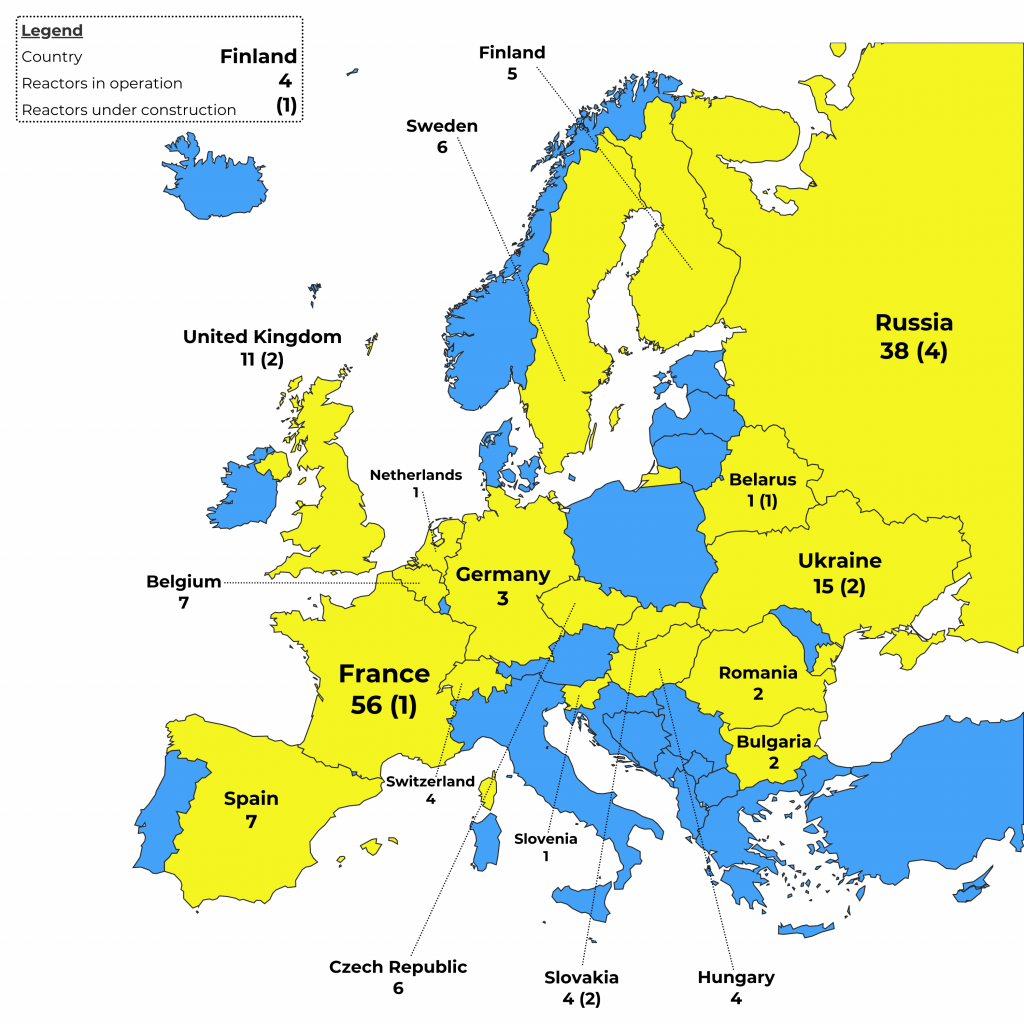 Slika 2: Jedrske elektrarne v Evropi marca 2022 (vir: euronuclear.org).OBSEG NAČRTOVANJA OB JEDRSKI NESREČI V TUJINI Za jedrsko nesrečo v tujini se izdelajo načrti na: regijski načrt za dolenjsko regijo,občinski načrti.Temeljni načrt je državni načrt. S tem regijskim načrtom se določa koncept oziroma zamisel odziva in podrobno ureja izvajanje nalog na regijski ravni. Občinski načrti morajo biti skladni s tem načrtom, predvidene naloge in postopki pa podrobno opredeljeni. Vse občine dolenjske regije izdelajo dele načrta ZRP ob jedrski nesreči v tujini (obveščanje in opazovanje, izvajanje zaščitnih ukrepov ob jedrski nesreči v tujini).Občinski načrti morajo biti skladni s tem načrtom, predvidene naloge in postopki pa podrobno razdelani. ZAMISEL IZVAJANJA ZAŠČITE, REŠEVANJA IN POMOČI OB JEDRSKI NESREČI V TUJINIObseg dejavnosti zaščite, reševanja in pomoči (ZRP) je odvisen od:oddaljenosti kraja nesreče,resnosti nesreče oziroma količine izpustov,vremenskih razmer in napovedi širjenja radioaktivnega oblaka,rezultatov izrednega monitoringa radioaktivnosti. Po prejemu preverjene informacije o jedrski nesreči v tujini se po ugotovitvi, da ima nesreča lahko vpliv oziroma posledice za Dolenjsko (širjenje radioaktivnega oblaka), vzpostavi izredni monitoring radioaktivnosti in se začne uporabljati regijski načrt. Na podlagi modelov širjenja oblaka in v poznejši fazi rezultatov meritev radioaktivnosti (monitoringa) potekajo zaščitni ukrepi za preprečitev in zmanjšanje posledic nesreče. Načrt se preneha izvajati, ko se ne pričakuje več izpustov in je stopnja radioaktivnosti pod referenčnimi vrednostmi. Ob jedrski nesreči v tujini se v dolenjski regiji izvaja:izredni monitoring (URSJV, ELME, regijska enota za RKB izvidovanje).Na podlagi izrednega monitoringa se izvaja sklop radioloških ukrepov:prenehanje uporabe lokalno pridelanih živil, vode, krmil,zaužitje tablet kalijevega jodida,uporaba osebnih zaščitnih sredstev,zaščita domačih živali.Po vzpostavitvi osnovnih pogojev za življenje se konča izvajanje ukrepov zaščite, reševanja in pomoči.Izvajanje načrta poteka ob upoštevanju:splošnih načel varstva pred naravnimi in drugimi nesrečami (ZVNDN), obveznega izvajanja odločitve organov, pristojnih za vodenje Civilne zaščite (CZ) in drugih sil za ZRP (ZVNDN),varstva reševalcev in drugega osebja (ZVISJV-1),splošnih meril za odrejanje zaščitnih ukrepov in operativnih intervencijskih ravni (Uredba o mejnih dozah, referenčnih ravneh in radioaktivni kontaminaciji).SILE IN SREDSTVA ZA ZAŠČITO, REŠEVANJE IN POMOČ OB JEDRSKI NESREČI V TUJINIZa ZRP ob jedrski nesreči v tujini se skladno z nalogami iz poglavja 2.8 uporabijo naslednje sile in sredstva:lokalnih skupnosti/občin,države (na državni in ravni regij).Organi in organizacije, ki sodelujejo pri izvedbi nalog iz regijske pristojnosti:Izpostava URSZR Novo mesto,Policijska uprava Novo mesto, NIJZ Območna enota Novo mesto,NLZOH Novo mesto,UVHVVR, Območni urad Novo mesto,Inšpektorat za varstvo pred naravnimi in drugimi nesrečami, Izpostava Ljubljana,Center za socialno delo Dolenjska in Bela krajina (enote Novo mesto, Črnomelj, Metlika, Trebnje),Upravne enote Novo mesto, Trebnje, Metlika, ČrnomeljSlovenska vojska.Javne službe regijskega pomenaZD (Novo mesto, Trebnje, Črnomelj, Metlika),Splošna bolnišnica Novo mesto,Zavod za varstvo kulturne dediščine Slovenije, OE Novo mesto,javna komunalna podjetjacestna podjetja.Organi vodenja Civilne zaščite:poveljnik CZ za Dolenjsko,namestnik poveljnika CZ za Dolenjsko,člani Štaba CZ za Dolenjsko.Poklicne regijske sile za zaščito in reševanjeGasilsko-reševalni center Novo mesto (gasilska enota širšega pomena),gasilske enote širšega pomena (Črnomelj, Trebnje)Enote in službe Civilne zaščiteregijski oddelek za RKB izvidovanje,regijska enota za tehnično reševanje,služba za podporo,regijski logistični center,enota za popolnitev regijskega centra za obveščanje.Društva in druge nevladne organizacijeprostovoljna gasilska društva (GZ Novo mesto, GZ Trebnje, GZ Črnomelj, GZ Metlika, GZ Šentjernej, GZ Semič).Rdeči križ Slovenije (OZRK Novo mesto, OZRK Trebnje, OZRK Črnomelj,  OZRK Metlika),Slovenska Karitasnevladne organizacije vključene v sistem ZRP. Materialno tehnična sredstva za izvajanje načrtaZa izvajanje ZRP se uporabljajo obstoječa sredstva, ki se zagotavljajo na podlagi predpisanih meril za organiziranje, opremljanje in usposabljanje sil za ZRP. O pripravljenosti in aktiviranju sredstev iz popisa za potrebe regijskih enot in služb CZ ter drugih sil na območju regije odloča poveljnik CZ za Dolenjsko.Predvidena finančna sredstva za izvajanje načrtaNačrtujejo se finančna sredstva za operativno delovanje pripadnikov CZ in drugih sil za zaščito, reševanje in pomoč, vzdrževanje in servisiranje uporabljene opreme ter materialne stroške (gorivo, mazivo,…). Vsak ustanovitelj načrtuje finančna sredstva za svoje enote oziroma službe. OPAZOVANJE, OBVEŠČANJE IN ALARMIRANJE OB JEDRSKI NESREČI V TUJINIOpazovanjeOpazovanje ob jedrski nesreči v tujini obsega redni in izredni monitoring radioaktivnosti. Za monitoring radioaktivnosti (redni in izredni) so pristojni Ministrstvo za naravne vire in prostor – Uprava RS za jedrsko varnost (MNVP – URSJV), Ministrstvo za zdravje – Uprava RS za varstvo pred sevanji (MZ – URSVS) in Ministrstvo za kmetijstvo, gozdarstvo in prehrano – Upravo RS za varno hrano, veterinarstvo in varstvo rastlin (MKGP – UVHVVR).Obveščanje pristojnih organov in drugih izvajalcev načrta o jedrski nesreči v tujiniObvestilo o jedrski nesreči v tujini lahko posreduje:prizadeta država, Mednarodna agencija za atomsko energijo (IAEA),Evropska unija (EU),druge mednarodne organizacije.Skladno z mednarodnimi dogovori na področju zagotavljanja varnosti ob tovrstnih dogodkih sta naslovnika sporočil URSZR/Center za obveščanje RS (CORS) in URSJV. Če sporočilo prejme drug naslovnik, ga nemudoma pošlje na zgornja naslova, da lahko po ugotovitvi verodostojnosti sporočila steče obveščanje pristojnih organov in drugih izvajalcev načrtov ter javnosti.Potek obveščanja o nesreči prikazuje naslednja shema: Shema 6: Obveščanje v dolenjski regiji ob jedrski nesreči v tujini.Obveščanje pristojnih organov in drugih izvajalcev načrta na regijski ravni, na podlagi prispelega obvestila ter potrditvi verodostojnosti informacije s strani URSJV/CORS izvede ReCO Novo mesto.ReCO Novo mesto na podlagi podatkov, ki jih je prejel od CORS obvesti:poveljnika CZ za Dolenjsko ali namestnika poveljnika,vodjo Izpostave Novo mesto,OKC PU Novo mesto,vodjo ReCO Novo mesto,župane oziroma druge odgovorne osebe v občini (v skladu z načrti obveščanja in aktiviranja lokalnih skupnosti).ReCO Novo mesto v nadaljevanju obvešča pristojne organe preko dnevnega informativnega biltena.Obveščanje splošne javnosti o nesreči Javnost se obvešča o vseh nesrečah, ki bi lahko imele vpliv na območje dolenjske regije. Sporočilo za javnost vsebuje naslednje informacije o:kraju nesreče,značilnostih nesreče,možnih vplivih na Slovenijo,osebni in vzajemni zaščiti,zaščitnih ukrepih,omejitvah (prehrana, potovanja itn.),informacije za slovenske državljane v prizadeti državi.Obveščanje pristojnih organov in drugih izvajalcev načrtov na regijski oz. lokalni ravni o nesreči izvedeta Izpostava URSZR Novo mesto in ReCO Novo mesto, v nadaljevanju se obvešča prek dnevnoinformativnega biltena.Obveščanje prizadetih prebivalcev Prebivalci na ogroženem območju bodo o začetku izvajanja zaščitnih ukrepov obveščeni preko osrednjih in lokalnih medijev, čemur bodo preko istih sredstev obveščanja sledila navodila za izvajanje ukrepov.Za obveščanje prebivalcev dolenjske regije je pristojen poveljnik CZ za Dolenjsko oz. njegov namestnik ali član Štaba CZ za Dolenjsko zadolžen za stike z javnostmi. AKTIVIRANJE SIL IN SREDSTEV ZA ZAŠČITO, REŠEVANJE IN POMOČ OB JEDRSKI NESREČI V TUJINIAktiviranje sil in sredstev za ZRP, sredstev pomoči, sredstev za osebno in skupinsko zaščito ter mednarodne pomoči je odvisno od obsega in resnosti nesreče. O aktiviranju:potrebnih sil in sredstev za ZRP za vse oziroma posamezne ravni načrtovanja in dele države odloča poveljnik CZ RS, ki se aktivira po sporočilu o nesreči v tujini z vplivi na Slovenijo, in razglasi začetek uporabe državnega načrta in načrtov na nižjih ravneh načrtovanja (regijski in občinski načrti). Po odločitvi poveljnika CZ za Dolenjsko, aktiviranje sil v dolenjski regiji izvede Izpostava URSZR Novo mesto ter ReCO Novo mesto. za sredstva za pomoč iz sredstev pomoči iz blagovnih rezerv regija zaprosi poveljnika CZ RS. Občine dolenjske regije pa se s prošnjami za pomoč obrnejo na poveljnika CZ za Dolenjsko.sredstev in opreme za osebno in skupinsko zaščito odloča poveljnik CZ za Dolenjsko. Dolenjska regija ima sredstva in opremo shranjena v Regijskem logističnem centru.Občine dolenjske regije se s prošnjami za pomoč lahko obrnejo na poveljnika CZ za Dolenjsko.PRISTOJNOSTI IN NALOGE ORGANOV VODENJA TER DRUGIH IZVAJALCEV NAČRTA OB JEDRSKI NESREČI V TUJINIVodenje sil za ZRP je urejeno z Zakonom o varstvu pred naravnimi in drugimi nesrečami. Po tem zakonu se varstvo pred naravnimi in drugimi nesrečami organizira in izvaja kot enoten sistem na lokalni, regionalni in državni ravni.Poveljnik CZ za Dolenjsko:usmerja dejavnosti zaščite, reševanja in pomoči,odloča o aktiviranju sil in sredstev za zaščito, reševanje in pomoč,predlaga in odreja zaščitne ukrepe,vodi regijske sile za zaščito, reševanje in  pomoč,določi vodjo intervencije,sodeluje s poveljniki CZ ogroženih občin,nadzoruje izvajanje nalog - spremlja stanje na prizadetem območju;usmerja dejavnost za zagotavljanje osnovnih pogojev za življenje na prizadetem spremlja stanje na prizadetem območju.Štab CZ za Dolenjsko:izvaja operativno načrtovanje,organizira in izvaja reševalne intervencije iz regijske pristojnosti;zagotavlja logistično podporo državnim silam za zaščito, reševanje in pomoč;organizira in izvaja naloge zaščite, reševanja in pomoči.Izpostava URSZR Novo mestoopravlja upravne in strokovne naloge zaščite, reševanja in pomoči iz svoje pristojnosti,zagotavlja pogoje za delo poveljnika CZ in članov Štaba CZ za Dolenjsko,pomaga pri vodenju zaščite, reševanja in pomoči ter pri odpravljanju posledic,organizira komunikacijski sistem za delovanje regijskih sil za zaščito, reševanje in pomoč ter usmerja delovanje ReCO Novo mesto,zagotavlja logistično podporo pri delovanju regijskih sil za zaščito, reševanje in pomoč.Policijska uprava Novo mestovaruje življenje, osebno varnost in premoženje ljudi ter vzdržuje javni red na območju, ki ga je prizadela jedrska nesreča;nadzira in ureja promet v skladu s stanjem prometne infrastrukture in omogoča interveniranje silam za zaščito, reševanje in pomoč;z letalsko enoto policije sodeluje pri opravljanju policijskih, humanitarnih, oskrbovalnih, izvidovalnih in drugih nalog, pomembnih za zaščito, reševanje in pomoč ob jedrski nesreči;sodeluje z drugimi organizacijskimi enotami ministrstva ter drugimi državnimi organi, zlasti še s centri za obveščanje;opravlja druge naloge iz svoje pristojnosti.Zdravstveni dom Novo mesto, Trebnje, Črnomelj, Metlikanudijo zdravstveno varstvo prizadetim prebivalcem ter izvaja registracijo, ocenjevanje in spremljanje prejetih doz.Splošna bolnišnica Novo mestoizvaja nujno specialistično zdravstveno pomoč ter oskrbo izvajalcev ZRP,skrbi za zagotavljanje jodne profilakse oz. uporabe tablet kalijevega jodida (KI).Delovanje zdravstvene službe ob naravnih in drugih nesrečah je urejeno s predpisi Ministrstva za zdravje o delu zdravstva ob naravnih in drugih nesrečah in Smernicami za delovanje sistema nujne medicinske pomoči ob množičnih nesrečah.Center za socialno delo Dolenjska in Bela krajina (enote Novo mesto, Črnomelj, Metlika, Trebnje)spremljajo stanje in sprejemajo ukrepe na področju socialnega varstva na prizadetem območju predvsem pa zagotavlja usklajene aktivnosti na področju zagotavljanja ustreznih pogojev za bivanje v socialno varstvenih zavodih (domovi starejših občanov (DSO), varstveno delovni centri (VDC), centri za usposabljanje, delo in varstvo (CUDV) in posebni  zavodi),sodelujejo pri nastanitvi ogroženih skupin prebivalstva, predvsem oskrbovancev v socialnovarstvenih zavodih.Po potrebi izvaja nudenje psihološke pomoči udeležencem v nesreči in reševalcem. Učinki nesreče so lahko dolgotrajni tako za reševalce kot za preživele in njihove svojce. Nacionalni laboratorij za zdravje okolje in hrano Novo mestoZagotavlja naloge nacionalnih referenčnih laboratorijev in javnih zdravstvenih mikrobioloških laboratorijev, nudi strokovno podporo in laboratorijske analize pri skrbi za ustrezno pitno vodo, varno hrano, varno in čisto okolje ter ravnanje z odpadki. 
Nacionalni inštitut za javno zdravje, OE Novo mestoPrepoznava morebitne grožnje zdravju, ocenjuje tveganja in pripravlja ukrepe za varovanje in zaščito zdravja. Urad za varno hrano, veterinarstvo in varstvo rastlin, OU Novo mestoOpravlja strokovne naloge in uradni nadzor na področju varnosti živil živalskega in rastlinskega izvora, zdravja živali, živalske krme, zdravje rastlin in semen ter področje fitofarmacevtskih sredstev.Nevladne organizacijeObmočna združenja Rdečega križa Slovenije, Kinološka zveza Slovenije, Zveza vodnikov reševalnih psov Slovenije, Podvodna reševalna služba, Jamarska reševalna služba, Gasilska zveza Novo mesto, Gasilska zveza Črnomelj, Gasilska zveza Metlika, Gasilska zveza Semič, Gasilska zveza Trebnje, Gasilska zveza Šentjernej, taborniki in skavti ter druga društva in organizacije, ki so vključeni v akcijo zaščite, reševanja in pomoči ter izvajajo naloge iz svoje pristojnosti za katere so usposobljeni in opremljeni. V dejavnosti ZRP pa se vključujejo po odločitvi poveljnika CZ dolenjske regije.Operativno vodenjeOperativno vodenje dejavnosti za ZRP ob jedrski nesreči v tujini izvaja poveljnik CZ RS. Na prizadetih območjih, torej območjih prehoda radioaktivnega oblaka, v primeru prehoda oblaka skozi dolenjsko regijo vodenje izvaja poveljnik CZ za Dolenjsko.  Uporaba zvezPri prenosu podatkov in govornem komuniciranju se lahko uporablja vse razpoložljive elektronske komunikacije in informacijska infrastruktura, ki temelji na različnih medsebojno povezanih omrežjih v skladu u Zakonom o varstvu pred naravnimi in drugimi nesrečami in Zakonom o elektronskih komunikacijah (Uradni list RS, št. 130/22 in 18/2023 – ZDU-10). Prenos podatkov in komuniciranje med organi vodenja, reševalnimi službami in drugimi izvajalci ZRP poteka s pomočjo naslednjih storitev oziroma zvez:Pri operativnem vodenju ZRP se uporabljajo: sistem zvez ZA-RE:podsistem radijskih zvez za neposredne in posredne radijske zveze med uporabniki radijskih postaj ter neposredne radijske zveze z regijskimi centri za obveščanje,podsistem osebnega klica za pošiljanje kratkih besedilnih sporočil imetnikom sprejemnikov osebnega klica;sistem ZA-RE+ za medsebojno komunikacijo med centri za obveščanje in izvajalci nalog iz načrta;sistem ZA-RE DMR za daljinsko krmiljenje in nadzor sistema javnega alarmiranja;sistem ZA-RE + DMR za govorne komunikacije in pošiljanje SMS sporočil. Uporabi se lahko tudi: sistem zvez Zveze radioamaterjev Slovenije,sistem zvez Slovenske vojske – RASTO DRM SV za enote SV,letalske radijske postaje,drugi sistemi, ki/če zadovoljujejo pogoje za vključitev v enotni 
informacijsko-komunikacijski sistem na področju varstva pred naravnimi in drugimi nesrečami (npr. sistem KID). Ob izvajanju ZRP se uporabljajo tudi javne telekomunikacije: sistem stacionarne telefonije (analogna in digitalna),sistem mobilne telefonije in prenosa podatkov,sistem satelitske telefonije in prenosa podatkov, telefaks,internet (e-pošta, videokonference, spletne aplikacije).IZVAJANJE ZAŠČITE, REŠEVANJA IN POMOČI OB JEDRSKI NESREČI V TUJINIOb jedrski nesreči v tujini se po prejemu sporočila o nesreči in/ali zaznavah pri rednem monitoringu radioaktivnosti ter ugotovitvah, da se radioaktivni oblak širi proti Sloveniji, vzpostavi izredni monitoring radioaktivnosti, ki obsega naslednje meritve (zasnova izrednega monitoringa): hitrosti doz, koncentracije radionuklidov v zraku,kontaminacije tal,kontaminacije vode, živil, krme in izdelkov ter materialov,doz v okolju,osebnih doz. URSJV na podlagi zasnove izrednega monitoringa oblikuje program monitoringa radioaktivnosti za primer jedrske nesreče v tujini, ki ga tudi vodi. Program vključuje tudi navedbo izvajalcev posameznih nalog. Namen monitoringa je spremljanje ravni radioaktivne kontaminacije v okolju, takojšnje opozarjanje ob ugotovljenih povišanih vrednostih ter ocena doze referenčnih skupin prebivalstva.Izvajanje ZRP ob prehodu radioaktivnega oblaka Ob prehodu radioaktivnega oblaka se na podlagi rezultatov izrednega monitoringa in predlogov strokovnih organov izvajajo naslednji zaščitni ukrepi: radiološka zaščita:prenehanje uporabe kontaminiranih oziroma lokalno pridelanih živil, vode in krmil ter predmetov,zaužitje tablet KI,uporaba osebnih zaščitnih sredstev, dekontaminacija,zaščita živali;zaklanjanje.ZaklanjanjeZaklanjanje je zadrževanje ljudi in živali v zaprtih prostorih ob izrednem dogodku, da se izognejo dozam zaradi zunanje obsevanosti in vnosa. Zaprti prostor je lahko zaklonišče in tudi običajna zgradba z zaprtimi okni in izklopljeno ventilacijo. Prebivalci se zaklanjajo v notranje prostore stavb, zaklonišč ali zaklonilnike, pri čemer je potrebno upoštevati, da določena vrsta zaklanjanja omogoča različno raven zaščite pred vplivi ionizirajočega sevanja.Na območju Dolenjske bi se ta ukrep izvajal le v primerih, ko bi meritve oziroma razmere v okolju pokazale, da je potrebno izvesti ta ukrep. Ukrep se razglasi preko sredstev javnega obveščanja.Predloge poda URSJV, zaščitne ukrepe odreja poveljnik CZ RS, izvajajo pa regijske in občinske sile za ZRP na območju prehoda radioaktivnega oblaka. Varstvo izvajalcev ZRP Pri izvajanju ZRP se zagotavlja varstvo pred sevanji, tako da niso presežene dozne omejitve za izvajalce zaščitnih ukrepov, ki niso poklicni delavci z viri ionizirajočega sevanja, in sicer: s seznanjanjem z ukrepi za varstvo pred sevanji in tveganjem, ki ga prinaša (tudi s seznanitvijo na kraju samem),z uporabo ustreznih zaščitnih sredstev,z izvedbo osebne dekontaminacije in dekontaminacije opreme,z izpolnjevanjem zdravstvenih zahtev,z izvajanjem radiološkega nadzora,z ukrepanjem ob prejemu doze, ki je višja od 20mSv (efektivna doza) – pregled pri zdravniku medicine dela.Dozne obremenitve reševalcev ne smejo preseči doznih omejitev za profesionalne delavce z viri ionizirajočega sevanja (izpostavljene delavce), razen v naslednji primerih: Shema 5: Preseganje doznih omejitevPreseganje doznih omejitev se lahko v zgornjih primerih odobri le izjemoma in s soglasjem specialista medicine dela, če:je oseba zdrava,se prostovoljno odloči za izvedbo naloge, je izurjena za izvedbo naloge,je seznanjena s tveganjem. Ne glede na zgornje pa ženske v rodni dobi ne smejo sodelovati pri ZRP, pri čemer bile lahko izpostavljene sevanju, ki povzroči dozo višjo od 20mSv, noseče ali doječe ženske pa ne smejo sodelovati pri zaščiti in reševanju na kontaminiranem območju. Za zagotavljanje varstva pred sevanji reševalcev so odgovorni pristojni za organiziranje enot oziroma ustanovitelji in pristojni poveljniki CZ. Preseganje doznih omejitev odobri poveljnik CZ RS. OSEBNA IN VZAJEMNA ZAŠČITA OB JEDRSKI NESREČI V TUJINIOsebna in vzajemna zaščita ob jedrski nesreči v tujini obsega: seznanjenost z učinki in nevarnostmi sevanja,uporabo sredstev za osebno in skupinsko zaščito (vključno z zaužitjem tablet KI),zadrževanje v zaprtih prostorih,osebno dekontaminacijo,uživanje varne hrane in vode (neizpostavljene, embalirane),zaščito domačih živali,seznanjenost z načinom obveščanja med nesrečo.Za organiziranje, razvijanje in usmerjanje osebne in vzajemne zaščite so pristojne občine, ki v svojih načrtih predvidijo obveščanje prebivalstva o jedrski nevarnosti,  njenih posledicah in o praktičnih nasvetih za osebno zaščito z namenom zmanjševanja škodljivih učinkov jedrske nesreče.  MERILA ZA KONČANJE DEJAVNOSTI ZAŠČITE, REŠEVANJA IN POMOČI OB JEDRSKI NESREČI V TUJINIDejavnosti ZRP ob jedrski nesreči v tujini se končajo: ko ni več pričakovati večjih izpustov in širjenja oblaka nad Slovenijo,ko so izvedeni vsi zaščitni ukrepi ob nesreči in določena zaprta območja ali območja omejene rabe,ko so vrednosti OIR zunaj zaprtega območja ali območja omejene rabe pod referenčnimi vrednostmi za uvedbo določenega zaščitnega ukrepa.O končanju dejavnosti ZRP ob jedrski nesreči v tujini odloča Vlada RS na predlog poveljnika CZ RS. Poveljnik CZ za Dolenjsko izda sklep o prenehanju izvajanja načrta ZiR na območju dolenjske regije. Izpostava URSZR Novo mesto pripravi poročilo o izvedbi načrta. RADIOLOŠKA NESREČANačrt je pripravljen za radiološko nesrečo ob nekontrolirani vrnitvi satelita z radioaktivnimi snovmi. Značilnosti nesrečeNa satelitu je lahko:vir visoke alfa aktivnosti (izotopi plutonija) ali reaktorski vir.V prvem primeru gre za možno kontaminacijo z zelo toksičnim sevalcem alfa. V drugem primeru pomeni padec satelita kontaminacijo s fisijskimi produkti, vendar se ta kontaminacija razlikuje od tiste, ki je posledica jedrske eksplozije. Radioaktivnost je vezana predvsem na delce z visokimi specifičnimi aktivnostmi in ne vsebuje jodovih in cezijevih izotopov. Ljudi ogroža predvsem inhalacija radioaktivnih delcev, ki v posamezniku lahko povzročijo visoke doze, in ne zunanje sevanje. Območja kontaminacije so trakaste oblike, široka nekaj 10 kilometrov in dolga nekaj 100 kilometrov (npr. padec sovjetskega satelita Kosmos na kanadsko ozemlje). Zaradi neposredne kontaminacije z radioaktivnimi delci so ogroženi nekateri prehrambni pridelki (sveža zelenjava, sadje), mleko, meso in gomoljasti plodovi pa niso kontaminirani. Ocenjene doze zaradi sevanja gama s tal so znotraj mejnih vrednosti za prebivalstvo. Sateliti lahko nosijo na krovu tudi manjše količine radioaktivnih snovi v instrumentih in napravah (npr. 63Ni, 137Cs, 3H, 85Kr), ki bi ob nesreči povzročili le neznatno (dodatno) kontaminacijo oziroma obsevanje.Ob radiološki nesreči ni pričakovati nastanka verižne nesreče.OBSEG NAČRTOVANJA OB RADIOLOŠKI NESREČI Za radiološko nesrečo se pripravijo načrti na:državni in ravni regij (državni in regijski načrti),ravni lokalne skupnosti (občinski načrti).Temeljni načrt je državni načrt, ki določa koncept oziroma zamisel odziva na vseh ravneh načrtovanja in podrobno ureja opravljanje nalog na državni ravni.S tem regijskim načrtom se določa koncept oziroma zamisel odziva in podrobno ureja izvajanje nalog na regijski ravni. Občinski načrti morajo biti skladni s tem načrtom, predvidene naloge in postopki pa podrobno opredeljeni. Vse občine dolenjske regije  izdelajo dele načrta zaščite in reševanja ob jedrski in radiološki nesreči (obveščanje in opazovanje, izvajanje zaščitnih ukrepov ob radiološki nesreči). Občinski načrti morajo biti skladni s tem načrtom, predvidene naloge in postopki pa podrobno razdelani. ZAMISEL IZVAJANJA ZAŠČITE, REŠEVANJA IN POMOČI OB RADIOLOŠKI NESREČIObseg dejavnosti zaščite, reševanja in pomoči (ZRP) je odvisen od velikosti in naseljenosti prizadetega območja.Po prejemu informacije o vrnitvi oziroma padcu satelita (tudi) na območje Dolenjske se vzpostavi izredni monitoring radioaktivnosti. Preventivno se zaščitni ukrepi (zaklanjanje, radiološka zaščita) izvajajo na vseh območjih, kjer je verjetno, da so deli satelita. Po vzpostavitvi izrednega monitoringa radioaktivnosti se zaščitni ukrepi odrejajo na podlagi meritev in priporočil strokovnih služb. Na nekaterih območjih bi bila lahko nujna tudi evakuacija, vendar ne bi bila obsežna.Izvajanje načrta poteka ob upoštevanju:splošnih načel varstva pred naravnimi in drugimi nesrečami (ZVNDN),obveznega izvajanja odločitve organov, pristojnih za vodenje Civilne zaščite (CZ) in drugih sil za ZRP (ZVNDN),varstva reševalcev in drugega osebja (ZVISJV-1),splošnih meril za odrejanje zaščitnih ukrepov (Uredba o mejnih dozah, referenčnih ravneh in radioaktivni kontaminaciji).SILE IN SREDSTVA ZA ZAŠČITO, REŠEVANJE IN POMOČ OB RADIOLOŠKI NESREČIZa ZRP ob radiološki nesreči se skladno z nalogami iz poglavja 3.8 uporabijo naslednje sile in sredstva:lokalnih skupnosti/občin,države (na državni in ravni regij).Organi in organizacije, ki sodelujejo pri izvedbi nalog iz regijske pristojnosti:Izpostava URSZR Novo mesto,Policijska uprava Novo mesto, NIJZ Območna enota Novo mesto,NLZOH Novo mesto,UVHVVR, Območni urad Novo mesto,Zavod za varstvo kulturne dediščine Slovenije - OE Novo mesto.Javne službe regijskega pomenaZdravstveni dom (Novo mesto, Trebnje, Črnomelj, Metlika),Splošna bolnišnica Novo mesto,Zavod za varstvo kulturne dediščine Slovenije - OE Novo mesto,javna komunalna podjetjacestna podjetja.Organi vodenja Civilne zaščite:poveljnik CZ za Dolenjsko,Namestnik poveljnika CZ za Dolenjsko,člani Štaba CZ za Dolenjsko.Enote in službe Civilne zaščiteregijski oddelek za RKB izvidovanje,regijska enota za tehnično reševanje,služba za podporo,regijski logistični center,enota za popolnitev regijskega centra za obveščanjeELME, MEEL (državni enoti),EHI (enota za hitre intervencije). Poklicne regijske sile za zaščito in reševanjeGasilsko-reševalni center Novo mesto (gasilska enota širšega pomena)gasilske enote širšega pomena (Črnomelj, Trebnje)Društva in druge nevladne organizacijeprostovoljna gasilska društva (GZ Novo mesto, GZ Trebnjem, GZ Črnomelj, GZ Metlika, GZ Šentjernej, GZ Semič).Rdeči križ Slovenije (OZRK Novo mesto, OZRK Trebnje, OZRK Črnomelj,  OZRK Metlika),nevladne organizacije vključene v sistem ZRP. Pri zaščiti, reševanju in pomoči ob radiološki nesreči lahko sodelujejo enote Slovenske vojske (SV) z enotami JRKBO, helikopterji in letalniki, inženirskimi zmogljivostmi ter zmogljivostmi za logistično podporo lastnih sil in postavitev začasnih poveljniških mest. Uporabijo se sredstva za zaščito, reševanje in pomoč ter sredstva pomoči iz državnih rezerv materialnih sredstev, ki se skladno z načrtom ustrezno dopolnijo.OPAZOVANJE, OBVEŠČANJE IN ALARMIRANJE OB RADIOLOŠKI NESREČIOpazovanjeOpazovanje ob radiološki nesreči obsega redni in izredni monitoring radioaktivnosti. URSJV na podlagi zasnove izrednega monitoringa pripravi program monitoringa radioaktivnosti ob vrnitvi oziroma padcu satelita z radioaktivnimi snovmi, ki ga tudi vodi. Meritve radioaktivnosti vzorcev opravljajo pooblaščeni in akreditirani laboratoriji na IJS in na ZVD, ki imajo poleg rednih meritev radioaktivnosti tudi sposobnost za takojšnje merjenje povečanega števila vzorcev, za merjenje vzorcev višjih aktivnosti in so tudi takoj pripravljeni za meritve različnih radioizotopov.Na regijski ravni izvaja nadzor radioaktivnosti regijski oddelek CZ za RKB izvidovanje, ki skrbi za merjenje doznih obremenitev intervencijskih delavcev, ki niso poklicni delavci z viri ionizirajočega sevanja. Poleg tega skrbi tudi za označevanje kontaminiranega območja in odvzemanje vzorcev.Obveščanje pristojnih organov in drugih izvajalcev načrta o padcu satelitaObvestilo o padcu satelita oziroma možnosti padca satelita lahko posreduje lastnik ali država, ki ima možnost spremljanja satelitov. Obveščanje pristojnih organov in drugih izvajalcev načrta na regijski ravni, na podlagi prispelega obvestila in potrditve verodostojnosti informacije s strani URSJV, izvede ReCO Novo mesto.  Potek obveščanja prikazuje naslednja shema:Shema 7: Obveščanje ob radiološki nesreči.Obveščanje splošne javnosti o nesrečiSporočilo za javnost vsebuje naslednje informacije o:kraju oziroma območju, ki ga je prizadela nesreča,značilnostih nesreče,osebni in vzajemni zaščiti,zaščitnih ukrepih,omejitvah (potovanja na prizadeto območje itn.).Obvestila do vzpostavitve oziroma aktiviranja Štaba CZ RS pripravlja in posreduje medijem URSJV, ki v skladu z Zakonom o medijih objavljajo nujna sporočila, med nesrečo pa sporočila pripravlja Služba za podporo poveljniku in Štabu CZ RS v sodelovanju s pristojno službo Ministrstva za obrambo (MO) in URSJV. Če je treba, se v dejavnosti vključi tudi Urad vlade za komuniciranje (UKOM). Obveščanje pristojnih organov in drugih izvajalcev načrtov na regijski oz. lokalni ravni o nesreči izvedeta Izpostava URSZR Novo mesto in ReCO Novo mesto, v nadaljevanju se obvešča prek dnevnoinformativnega biltena.Obveščanje prizadetih in ogroženih prebivalcevPrebivalci na ogroženem območju bodo o začetku izvajanja zaščitnih ukrepov obveščeni preko osrednjih in lokalnih medijev. Prav tako bodo preko sredstev obveščanja sledila navodila za izvajanje ukrepov. Občinski organi in službe, ki vodijo in izvajajo zaščito, reševanje in pomoč morajo čim prej vzpostaviti neposreden stik s prebivalstvom, da dosežejo ustrezno odzivanje na njihove odločitve.Za obveščanje prebivalcev dolenjske regije je pristojen poveljnik CZ za Dolenjsko oz. njegov namestnik ali član Štaba CZ za Dolenjsko zadolžen za stike z javnostmi. ReCO Novo mesto pripravlja dnevne in izredne informativne biltene. Navodila ogroženim prebivalcem glede zaščitnih ukrepov so odvisna od nevarnosti. Predlog zaščitnih ukrepov pripravi URSJV, odredi pa poveljnik CZ RS.Ob preteči nevarnosti izpusta radioaktivnih snovi, ki bi lahko ogrozil prebivalstvo na določenem območju dolenjske regije, pristojni ReCO Novo mesto sproži alarmni znak za neposredno nevarnost po nalogu poveljnika CZ za Dolenjsko in pripravi navodilo o izvajanju zaščitnih ukrepov, ki ga bodo posredovali osrednji in lokalni mediji.AKTIVIRANJE SIL IN SREDSTEV ZA ZAŠČITO, REŠEVANJE IN POMOČ OB RADIOLOŠKI NESREČIAktiviranje sil in sredstev za ZRP, sredstev pomoči, sredstev za osebno in skupinsko zaščito je odvisno od obsega in resnosti nesreče.O aktiviranju potrebnih sil in sredstev za ZRP v dolenjski regiji odloča poveljnik CZ za Dolenjsko, ki se aktivira po sporočilu o padcu satelita, in razglasi začetek uporabe tega načrta in načrtov na nižjih ravneh načrtovanja. Aktiviranje sil v dolenjski regiji izvedejo Izpostava URSZR Novo mesto ter ReCO Novo mesto. O aktiviranju sredstev pomoči iz blagovnih rezerv odloča Vlada RS na predlog poveljnika CZ RS. Prispela pomoč se zbira v Regijskem logističnem centru, od koder se nato organizira razdelitev pomoči na prizadeto območje. O aktiviranju sredstev in opreme za osebno in skupinsko zaščito odloča poveljnik CZ RS. Občine dolenjske regije se s prošnjami za pomoč lahko obrnejo na poveljnika CZ za Dolenjsko, ki za pomoč zaprosi poveljnika CZ RS.PRISTOJNOSTI IN NALOGE ORGANOV VODENJA TER DRUGIH IZVAJALCEV NAČRTA OB RADIOLOŠKI NESREČIVodenje sil za ZRP je urejeno z Zakonom o varstvu pred naravnimi in drugimi nesrečami. Po tem zakonu se varstvo pred naravnimi in drugimi nesrečami organizira in izvaja kot enoten sistem na lokalni, regionalni in državni ravni.Poveljnik CZ za Dolenjsko:usmerja dejavnosti zaščite, reševanja in pomoči,odloča o aktiviranju sil in sredstev za zaščito, reševanje in pomoč,predlaga in odreja zaščitne ukrepe,vodi regijske sile za zaščito, reševanje in  pomoč,določi vodjo intervencije,sodeluje s poveljniki CZ ogroženih občin,nadzoruje izvajanje nalog - spremlja stanje na prizadetem območju;usmerja dejavnost za zagotavljanje osnovnih pogojev za življenje na prizadetem območju.Štab CZ za Dolenjsko:izvaja operativno načrtovanje,organizira in izvaja reševalne intervencije iz regijske pristojnosti;zagotavlja logistično podporo državnim silam za zaščito, reševanje in pomoč;organizira in izvaja naloge zaščite, reševanja in pomoči.Izpostava URSZR Novo mestoopravlja upravne in strokovne naloge zaščite, reševanja in pomoči iz svoje pristojnosti,zagotavlja pogoje za delo poveljnika CZ in članov Štaba CZ za Dolenjsko,pomaga pri vodenju zaščite, reševanja in pomoči ter pri odpravljanju posledic,organizira komunikacijski sistem za delovanje regijskih sil za zaščito, reševanje in pomoč,zagotavlja logistično podporo pri delovanju regijskih sil za zaščito, reševanje in pomoč.Policijska uprava Novo mestovaruje življenje, osebno varnost in premoženje ljudi ter vzdržuje javni red na območju, ki ga je prizadela radiološka nesreča;zavaruje ogroženo območje;nadzira in ureja promet v skladu s stanjem prometne infrastrukture in omogoča interveniranje silam za zaščito, reševanje in pomoč;z letalsko enoto policije sodeluje pri opravljanju policijskih, humanitarnih, oskrbovalnih, izvidovalnih in drugih nalog, pomembnih za zaščito, reševanje in pomoč ob jedrski nesreči;sodeluje pri identifikaciji žrtev;sodeluje z drugimi organizacijskimi enotami ministrstva ter drugimi državnimi organi, zlasti še s centri za obveščanje;opravlja druge naloge iz svoje pristojnosti.Zdravstveni dom Novo mesto, Trebnje, Črnomelj, Metlikanudijo zdravstveno varstvo evakuiranim in drugim prizadetim prebivalcem ter izvaja registracijo, ocenjevanje in spremljanje prejetih doz,skrbijo za pripravo in prevoz ponesrečencev,aktivirajo prikolico za množične nesreče.Splošna bolnišnica Novo mestoizvaja nujno specialistično zdravstveno pomoč ter oskrbo izvajalcev ZRP,sprejme poškodovane in ranjene v nadaljnjo zdravljenje,skrbi za zagotavljanje jodne profilakse oz. uporabe tablet kalijevega jodida (KI).Delovanje zdravstvene službe ob naravnih in drugih nesrečah je urejeno s predpisi Ministrstva za zdravje o delu zdravstva ob naravnih in drugih nesrečah in Smernicami za delovanje sistema nujne medicinske pomoči ob množičnih nesrečah.Center za socialno delo Dolenjska in Bela krajina (enote Novo mesto, Črnomelj, Metlika, Trebnje)spremljajo stanje in sprejemajo ukrepe na področju socialnega varstva na prizadetem območju predvsem pa zagotavlja usklajene aktivnosti na področju zagotavljanja ustreznih pogojev za bivanje v socialno varstvenih zavodih (domovi starejših občanov (DSO), varstveno delovni centri (VDC), centri za usposabljanje in delo (CUDV) in posebni  zavodi),sodelujejo pri nastanitvi ogroženih skupin prebivalstva, predvsem oskrbovancev v socialnovarstvenih zavodih.Po potrebi izvajajo nudenje psihološke pomoči udeležencem v nesreči in reševalcem. Učinki nesreče so lahko dolgotrajni tako za reševalce kot za preživele in njihove svojce. Nacionalni laboratorij za zdravje okolje in hrano Novo mestoZagotavlja naloge nacionalnih referenčnih laboratorijev in javnih zdravstvenih mikrobioloških laboratorijev, nudi strokovno podporo in laboratorijske analize pri skrbi za ustrezno pitno vodo, varno hrano, varno in čisto okolje ter ravnanje z odpadki. 
Nacionalni inštitut za javno zdravje, OE Novo mestoPrepoznava morebitne grožnje zdravju, ocenjuje tveganja in pripravlja ukrepe za varovanje in zaščito zdravja. 
Urad za varno hrano, veterinarstvo in varstvo rastlin, OU Novo mestoOpravlja strokovne naloge in uradni nadzor na področju varnosti živil živalskega in rastlinskega izvora, zdravja živali, živalske krme, zdravje rastlin in semen ter področje  fitofarmacevtskih sredstev.Nevladne organizacijeObmočna združenja Rdečega križa Slovenije, Kinološka zveza Slovenije, Zveza vodnikov reševalnih psov Slovenije, Podvodna reševalna služba, Jamarska reševalna služba, Gasilska zveza Novo mesto, Gasilska zveza Črnomelj, Gasilska zveza Metlika, Gasilska zveza Semič, Gasilska zveza Trebnje, Gasilska zveza Šentjernej, taborniki in skavti ter druga društva in organizacije, ki so vključeni v akcijo zaščite, reševanja in pomoči ter izvajajo naloge iz svoje pristojnosti za katere so usposobljeni in opremljeni. V akcije pa se vključujejo po odločitvi poveljnika CZ dolenjske regije.Operativno vodenjeOperativno vodenje dejavnosti za ZRP ob radiološki nesreči izvaja poveljnik CZ RS. Na prizadetih območjih, torej območjih razbitin satelita, vodenje izvaja poveljnik CZ za Dolenjsko. Uporaba zvezPri prenosu podatkov in govornem komuniciranju se lahko uporablja vse razpoložljive elektronske komunikacije in informacijska infrastruktura, ki temelji na različnih medsebojno povezanih omrežjih v skladu u Zakonom o varstvu pred naravnimi in drugimi nesrečami in Zakonom o elektronskih komunikacijah (Uradni list RS, št. 130/22 in 18/2023 – ZDU-10). Prenos podatkov in komuniciranje med organi vodenja, reševalnimi službami in drugimi izvajalci ZRP poteka s pomočjo naslednjih storitev oziroma zvez:Pri operativnem vodenju ZRP se uporabljajo: sistem zvez ZA-RE:podsistem radijskih zvez za neposredne in posredne radijske zveze med uporabniki radijskih postaj ter neposredne radijske zveze z regijskimi centri za obveščanje,podsistem osebnega klica za pošiljanje kratkih besedilnih sporočil imetnikom sprejemnikov osebnega klica;sistem ZA-RE+ za medsebojno komunikacijo med centri za obveščanje in izvajalci nalog iz načrta;sistem ZA-RE DMR za daljinsko krmiljenje in nadzor sistema javnega alarmiranja;sistem ZA-RE + DMR za govorne komunikacije in pošiljanje SMS sporočil. Uporabi se lahko tudi: sistem zvez Zveze radioamaterjev Slovenije,sistem zvez Slovenske vojske – RASTO DRM SV za enote SV,letalske radijske postaje,druge sisteme, ki/če zadovoljujejo pogoje za vključitev v enotni informacijsko-komunikacijski sistem na področju varstva pred naravnimi in drugimi nesrečami (sistem KID).Ob izvajanju ZRP se uporabljajo tudi javne telekomunikacije: sistem stacionarne telefonije (analogna in digitalna),sistem mobilne telefonije in prenosa podatkov,sistem satelitske telefonije in prenosa podatkov,telefaks,internet (e-pošta, videokonference, spletne aplikacije).Ob jedrski ali radiološki nesreči se v dolenjski regiji načrtuje tudi prevzem funkcij iz ReCO Brežice v ReCO Novo mesto.IZVAJANJE ZAŠČITE, REŠEVANJA IN POMOČI OB RADIOLOŠKI NESREČIPo vzpostavitvi izrednega monitoringa in pridobitvi podatkov ter predlogov strokovnih organov se glede na razmere na območju v bližini mesta padca izvajajo naslednji zaščitni ukrepi: radiološka zaščita:prenehanje uporabe kontaminiranih oz. lokalno pridelanih živil, vode in krmil ter predmetov,uporaba osebnih zaščitnih sredstev,dekontaminacija,zaščita živali,nadzor in zapora območja.evakuacija; v primeru radiološke nesreče z izpustom radioaktivnih snovi v zrak oz. na podlagi meritev na terenu, če gre za kontaminacijo tal (npr. izlitje radioaktivne tekočine) se odredi evakuacija tudi za prizadete prebivalce dolenjske regije. Ker gre pri radioloških nesrečah praviloma za manjši obseg kontaminacije, postopki evakuacije niso posebej razdelani.Pri evakuaciji sodelujejo enote CZ, gasilci, policija in po potrebi SV.sprejem in oskrba evakuiranih prebivalcev. Predloge da URSJV, zaščitne ukrepe odreja poveljnik CZ RS, izvajajo pa regijske in občinske sile za ZRP na območju padca satelita. Varstvo izvajalcev ZRP Pri izvajanju ZRP se zagotavlja varstvo pred sevanji, tako da niso presežene dozne omejitve za izvajalce zaščitnih ukrepov, ki niso poklicni delavci z viri ionizirajočega sevanja, in sicer: s seznanjanjem z ukrepi za varstvo pred sevanji in tveganjem, ki ga prinaša (tudi s seznanitvijo na kraju samem),z uporabo ustreznih zaščitnih sredstev,z izvedbo osebne dekontaminacije in dekontaminacije opreme,z izpolnjevanjem zdravstvenih zahtev,z izvajanjem radiološkega nadzora,z ukrepanjem ob prejemu doze, ki je višja od 20mSv (efektivna doza) – pregled pri zdravniku medicine dela. Dozne obremenitve reševalcev ne smejo preseči doznih omejitev za profesionalne delavce z viri ionizirajočega sevanja (izpostavljene delavce), razen v naslednji primerih:Shema 5: Preseganje doznih omejitevPreseganje doznih omejitev se lahko v zgornjih primerih odobri samo izjemoma in s soglasjem specialista medicine dela, če:je oseba zdrava,se prostovoljno odloči za izvedbo naloge,je izurjena za izvedbo naloge,je seznanjena s tveganjem. Ne glede na zgornje pa pri ZRP, kjer bi bile lahko izpostavljene sevanju, ki povzroči dozo višjo od 20 mSv, ne smejo sodelovati ženske v rodni dobi, noseče ali doječe ženske pa ne smejo sodelovati pri zaščiti in reševanju na kontaminiranem območju. Za zagotavljanje varstva pred sevanji reševalcev so odgovorni pristojni za organiziranje enot oziroma ustanovitelji in pristojni poveljniki CZ. Preseganje doznih omejitev odobri poveljnik CZ RS. OSEBNA IN VZAJEMNA ZAŠČITA OB RADIOLOŠKI NESREČIOsebna in vzajemna zaščita ob radiološki nesreči/padcu satelita obsega: uporabo sredstev za osebno zaščito (sredstva za zaščito dihal, zaščitna ogrinjala in rokavice ter obuvala),zadrževanje v zaprtih prostorih (zaklanjanje)osebno dekontaminacijo, uživanje varne hrane in vode (neizpostavljene, embalirane),zaščito domačih živali,sledenje navodilom pristojnih organov za izvajanje zaščitnih ukrepov.Za organiziranje, razvijanje in usmerjanje osebne in vzajemne zaščite so pristojne občine, ki v svojih načrtih predvidijo obveščanje prebivalstva o jedrski nevarnosti,  njenih posledicah in o praktičnih nasvetih za osebno zaščito z namenom zmanjševanja škodljivih učinkov radiološke nesreče. MERILA ZA KONČANJE DEJAVNOSTI ZAŠČITE, REŠEVANJA IN POMOČI OB RADIOLOŠKI NESREČIDejavnosti ZRP ob radiološki nesreči oziroma padcu satelita se končajo: ko so izvedeni vsi zaščitni ukrepi ob nesreči in določena zaprta območja ali območja omejene rabe; ko so vrednosti splošnih meril pod referenčnimi vrednostmi za uvedbo določenega zaščitnega ukrepa.O končanju dejavnosti ZRP ob radiološki nesreči odloča Vlada RS na predlog poveljnika CZ RS. Poveljnik CZ za Dolenjsko izda sklep o prenehanju izvajanja načrta ZiR na območju dolenjske regije. Izpostava URSZR NM pripravi poročilo o izvedbi načrta. POJMI IN KRAJŠAVE, UPORABLJENI V NAČRTU PojmiKrajšaveSEZNAM PRILOG IN DODATKOVSKUPNE PRILOGESKUPNI DODATKI POSEBNE PRILOGEPOSEBNI DODATKIVse priloge in dodatki iz načrta so javni. Dele prilog in dodatkov, ki vsebujejo osebne podatke, poslovne skrivnosti ali tajne podatke, se pripravi ločeno. Slike in shemeSlike:Slika 1: Območja načrtovanja zaščitnih ukrepov ob jedrski nesreči v NEK: OPU (3 km), OTU (10 km) in ROU (25 km)Slika 2: Jedrske elektrarne v Evropi marca 2022 (vir: euronuclear.org)Sheme: Shema 1: Časovni okviri za izvedbo posameznih dejavnosti po razglasitvi splošne nevarnosti ob jedrski nesreči v NEKShema 2: Izvedba zaščite, reševanja in pomoči v dolenjski regiji ob jedrski nesreči v NEK (koncept odziva)Shema 3: Obveščanje ReCO Novo mesto ob jedrski nesreči v NEKShema 4: Potek ZRP po vzpostavitvi izrednega monitoringa radioaktivnostiShema 5: Preseganje doznih omejitev (vir: Uredba o mejnih dozah, referenčnih ravneh in radioaktivni kontaminaciji (Uradni list RS, št. 18/18)Shema 6: Obveščanje v dolenjski regiji ob jedrski nesreči v tujiniShema 7: Obveščanje ob radiološki nesrečiOrganDatumOdgovorna osebaPodpisSprejelIzpostava URSZR Novo mesto?. ?. 2024Janja Brulcvodja izpostavepodsekretarkaOdobrilPoveljnik CZ za Dolenjsko?. ?. 2024Marjan ŠmalcIzdelal/skrbnikIzpostava URSZR Novo mesto? .?. 2024Luka Hrovat   D – 1034Načrt sprejema in nastanitve ogroženih oseb iz posavske regijeP – 201Splošna merila, akcijske ravni (AR) in operativne intervencijske ravni (OIR)NalogaČasKlasifikacija nevarnosti<15 minPrvo obvestilo NEK zunanjim organom<15 minPrvo obvestilo za splošno javnost<1 hObvestilo državam znotraj ROU – Republika Hrvaška<1 hZačetek izvajanja zaščitnih ukrepov <1 hSporočilo za sosednje države in mednarodne organizacije<2 hVzpostavitev sprejemališč<3 hNovinarska konferenca za medije<4 hROU (25 km)OSP Občine za sprejem in oskrboŠentjernejŠkocjanŠmarješke TopliceČrnomeljDolenjske TopliceMetlikaMirna Mirna PečMokronog-TrebelnoNovo mestoSemičStražaŠentrupertTrebnjeŽužemberkD – 19Vzorec sklepa o aktiviranju načrta ZiR ob nesreči (regija)   P – 2 Seznam odgovornih oseb in zaposlenih na Izpostavi URSZR Novo mesto   D – 1Načrtovana finančna sredstva za izvajanje načrta ZiR   D – 2 Načrt URSZR regije za zagotovitev prostorskih in drugih pogojev za delo poveljnika CZ in štaba CZD – 3Načrt organizacije in delovanja regijskega logističnega centraD – 22/1Načrt dejavnosti Izpostave URSZR Novo mesto ob naravnih in drugih nesrečah   P – 7Pregled javnih in  drugih služb, ki opravljajo dejavnosti pomembne za zaščito in reševanje   P – 27 Pregled zdravstvenih domov, zdravstvenih postaj in reševalnih postajP – 28Pregled splošnih in specialističnih bolnišnic v dolenjski regiji   P – 1Podatki o poveljniku, namestniku poveljnika in članih Štaba CZ   P – 12Pregled gasilskih enot širšega pomena, njihovih pooblastil s podatki o poveljnikih in namestnikih poveljnikov   P – 3Regijske enote   P – 4 Podatki o organih, službah in enotah CZ   P – 24 Pregled enot, služb in drugih operativnih sestavov društev in drugih nevladnih organizacij, ki sodelujejo pri reševanjuP – 6Pregled osebne in skupne opreme ter sredstev pripadnikov enot za ZRPP – 8Pregled materialnih sredstev iz državnih rezerv za primer naravnih in drugih nesrečD – 1Načrtovana finančna sredstva za izvajanje načrta ZiRP–1Podatki o poveljniku, namestniku poveljnika in članih Štaba CZ (regije)P–2Podatki o Podatki o dežurnih osebah na Izpostavi URSZR Novo mestoP–15Podatki o odgovornih osebah, ki se jih obvešča o nesrečiP – 17 Seznam prejemnikov informativnega biltena P – 18 Seznam medijev, ki bodo posredovala obvestilo o izvedenem alarmiranju in napotke o izvajanju zaščitnih ukrepovD – 7Navodilo prebivalcem za ravnanje ob nesrečiD – 8Navodilo za obveščanje ob nesrečiP – 17 Seznam prejemnikov informativnega biltena P – 18 Seznam medijev, ki bodo posredovala obvestilo o izvedenem alarmiranju in napotke o izvajanju zaščitnih ukrepovD – 4Zagotavljanje zvez ob nesrečiD – 5Priporočilo o organiziranju in vodenju informacijskega centraD – 7Navodilo prebivalcem za ravnanje ob nesrečiD – 8Navodilo za obveščanje ob nesrečiD – 14 Vzorec odredbe o aktiviranju sil in sredstev za ZRPP – 207 Seznam sredstev pomočiP – 208 Seznam rezervnih sredstev in opreme za osebno in skupinsko zaščitoD-2Načrt URSZR regije za zagotovitev prostorskih in drugih pogojev za delo poveljnika CZ	Dolenjske in Štaba CZ DolenjskeD–22/1Načrt dejavnosti Izpostave URSZR Novo mesto ob naravnih in drugih nesrečahD–109Smernice za delovanje sistema NMP ob množičnih nesrečahD – 205Pravilnik o uporabi tablet kalijevega jodida ob jedrski ali radiološki nesrečiD – 206Načrt razdelitve tablet kalijevega jodida (URSZR)P–26Pregled centrov za socialno deloD–6Navodilo za izvajanje psihološke pomočiP – 210Načrt operativnega vodenja ob jedrski nesreči v NEK, ob jedrski nesreči v tujini in radiološki nesrečiD – 203Navodilo za vodenje intervencije ob radioloških nesrečahP – 19 Radijski imenik sistema ZARED – 4Načrt zagotavljanja zvez ob nesrečiD – 17 Zaščitni ukrep Zaklanjanje – priporočilo D – 210Navodilo za dekontaminacijoD – 211Navodilo za dekontaminacijske postajeD – 213Organizacija osebne dozimetrije (URSVS)P – 1Podatki o poveljniku, namestniku poveljnika in članih Štaba CZ P – 2Podatki o dežurnih osebah na Izpostavi URSZR Novo mestoP – 3 Regijske enoteP – 4 Podatki o organih, službah in enotah CZP – 5 Seznam zbirališč sil za ZRPP – 6 Pregled osebne in skupne opreme ter sredstev pripadnikov enot za ZRPP – 7 Pregled javnih in drugih služb, ki opravljajo dejavnosti pomembne za zaščito in reševanjeP – 8 Pregled materialnih sredstev iz državnih rezerv za primer naravnih in drugih nesrečP – 10 Pregled gradbenih organizacij P – 11 Pregled gasilskih enot s podatki o poveljnikih in namestnikih poveljnikovP – 12 Pregled gasilskih enot širšega pomena in njihovih pooblastil s podatki o poveljnikih in namestnikih poveljnikovP – 14 Pregled avtomobilskih cistern za prevoz pitne vodeP – 15 Podatki o odgovornih osebah, ki se jih obvešča o nesrečiP – 17 Seznam prejemnikov informativnega biltena P – 18 Seznam medijev, ki bodo posredovala obvestilo o izvedenem alarmiranju in napotke o izvajanju zaščitnih ukrepovP – 19 Radijski imenik sistema ZAREP – 20 Pregled sprejemališč za evakuirane prebivalce P – 21 Pregled objektov, kjer je možna začasna nastanitev ogroženih prebivalcev in njihove zmogljivosti, ter lokacije, primerne za postavitev zasilnih prebivališčP – 22 Pregled organizacij, ki zagotavljajo prehranoP – 23 Pregled lokacij načrtovanih za potrebe ZiR v občinskih prostorskih načrtihP – 24 Pregled enot, služb in drugih operativnih sestavov društev in nevladnih organizacij, ki sodelujejo pri reševanjuP – 25 Pregled človekoljubnih organizacijP – 26 Pregled centrov za socialno deloP – 27 Pregled zdravstvenih domov, zdravstvenih postaj in reševalnih postajP – 28 Pregled splošnih in specialističnih bolnišnicP – 29 Pregled veterinarskih organizacij D–1034Načrt sprejema in nastanitve ogroženih oseb iz PosavjaVrsta ukrepaReferenčne ravni[mSv]reševanje življenj,preprečevanje taljenja reaktorske sredice,preprečevanje velikega izpusta radioaktivnih snovi500preprečevanje resnih zdravstvenih poškodb,preprečevanje velike škode,popravilo varnostnih sistemov jedrskega reaktorja100krajša opravila, povezana z vzpostavitvijo prvotnega stanja,izvajanje takojšnjih zaščitnih in drugih ukrepov, vzorčevanje v okolju50daljša opravila, povezana z vzpostavitvijo prvotnega stanja,rutinsko delo ob intervencijah,dela, ki niso neposredno povezana z izrednim dogodkom20D – 213Organizacija osebne dozimetrije (URSVS)D – 20 Vzorec sklepa o preklicu izvajanja zaščitnih ukrepov in nalog ZRPP – 201 Splošna merila, akcijske (AR) in operativne intervencijske ravni (OIR)   P – 2 Podatki o dežurnih osebah na Izpostavi URSZR Novo mesto   D – 1Načrtovana finančna sredstva za izvajanje načrta ZiR   D – 2 Načrt URSZR regije za zagotovitev prostorskih in drugih pogojev za delo poveljnika CZ in Štaba CZD – 3Načrt organizacije in delovanja regijskega logističnega centraD – 22/1Načrt dejavnosti Izpostave URSZR Novo mesto ob naravnih in drugih nesrečah   P – 7Pregled javnih in  drugih služb, ki opravljajo dejavnosti pomembne za zaščito in reševanje   P – 27 Pregled zdravstvenih domov, zdravstvenih postaj in reševalnih postajP – 28Pregled splošnih in specialističnih bolnišnic v dolenjski regiji   P – 1Podatki o poveljniku, namestniku poveljnika in članih Štaba CZ   P – 12Pregled gasilskih enot širšega pomena, njihovih pooblastil s podatki o poveljnikih in namestnikih poveljnikov   P – 3Regijske enote   P – 4 Podatki o organih, službah in enotah CZ   P – 12Pregled gasilskih enot širšega pomena njihovih pooblastil s podatki o poveljnikih in namestnikih poveljnikov   P – 24 Pregled enot, služb in drugih operativnih sestavov društev in drugih nevladnih organizacij, ki sodelujejo pri reševanjuP – 6Pregled osebne in skupne opreme ter sredstev pripadnikov enot za ZRPP – 8Pregled materialnih sredstev iz državnih rezerv za primer naravnih in drugih nesrečD – 1Načrtovana finančna sredstva za izvajanje načrta ZiR   P – 15Podatki o odgovornih osebah, ki se jih obvešča ob nesrečah   P – 17 Seznam prejemnikov informativnega biltenaP–1Podatki o poveljniku, namestniku poveljnika in članih Štaba CZ (regije)P–2Podatki o dežurnih osebah na Izpostavi URSZR Novo mestoP–15Podatki o odgovornih osebah, ki se jih obvešča o nesrečiP – 17 Seznam prejemnikov informativnega biltena P – 18 Seznam medijev, ki bodo posredovala obvestilo o izvedenem alarmiranju in napotke o izvajanju zaščitnih ukrepovD – 7Navodilo prebivalcem za ravnanje ob nesrečiD – 8Navodilo za obveščanje ob nesrečiD – 14 Vzorec odredbe o aktiviranju sil in sredstev za ZRPP – 207 Seznam sredstev pomočiP – 208Seznam rezervnih sredstev in opreme za osebno in skupinsko zaščitoD-2Načrt URSZR regije za zagotovitev prostorskih in drugih pogojev za delo poveljnika CZ	Dolenjske in Štaba CZ DolenjskeD–22/1Načrt dejavnosti Izpostave URSZR Novo mesto ob naravnih in drugih nesrečahD–109Smernice za delovanje sistema NMP ob množičnih nesrečahD – 205Pravilnik o uporabi tablet kalijevega jodida ob jedrski ali radiološki nesrečiD – 206Načrt razdelitve tablet kalijevega jodida (URSZR)P–26Pregled centrov za socialno deloD–6Navodilo za izvajanje psihološke pomočiP – 210Načrt operativnega vodenja ob jedrski nesreči v NEK, ob jedrski nesreči v tujini in radiološki nesrečiD – 203Navodilo za vodenje intervencije ob radioloških nesrečah	P – 19 Radijski imenik sistema ZARED – 4Načrt zagotavljanja zvez ob nesrečiD – 213Organizacija osebne dozimetrije (URSVS)D – 210Navodilo za dekontaminacijoD – 211Navodilo za dekontaminacijske postajeD – 213Organizacija osebne dozimetrije (URSVS)P – 1Podatki o poveljniku, namestniku poveljnika in članih Štaba CZ (regija)P – 2Podatki o dežurnih osebah na Izpostavi URSZR Novo mestoP – 3 Regijske enoteP – 4 Podatki o organih, službah in enotah CZP – 5 Seznam zbirališč sil za ZRPP – 6 Pregled osebne in skupne opreme ter sredstev pripadnikov enot za ZRPP – 7 Pregled javnih in drugih služb, ki opravljajo dejavnosti pomembne za zaščito in reševanjeP – 8 Pregled materialnih sredstev iz državnih rezerv za primer naravnih in drugih nesrečP – 11 Pregled gasilskih enot s podatki o poveljnikih in namestnikih poveljnikovP – 12 Pregled gasilskih enot širšega pomena in njihovih pooblastil s podatki o poveljnikih in namestnikih poveljnikovP – 14 Pregled avtomobilskih cistern za prevoz pitne vodeP – 15 Podatki o odgovornih osebah, ki se jih obvešča o nesrečiP – 17 Seznam prejemnikov informativnega biltena P – 18 Seznam medijev, ki bodo posredovala obvestilo o izvedenem alarmiranju in napotke o izvajanju zaščitnih ukrepovP – 19 Radijski imenik sistema ZAREP – 24 Pregled enot, služb in drugih operativnih sestavov društev in nevladnih organizacij, ki sodelujejo pri reševanjuP – 25 Pregled človekoljubnih organizacijP – 26 Pregled centrov za socialno deloP – 27 Pregled zdravstvenih domov, zdravstvenih postaj in reševalnih postajP – 28 Pregled splošnih in specialističnih bolnišnicP – 29 Pregled veterinarskih organizacij Vrsta ukrepaReferenčne ravni[mSv]reševanje življenj,preprečevanje taljenja reaktorske sredice,preprečevanje velikega izpusta radioaktivnih snovi500preprečevanje resnih zdravstvenih poškodb,preprečevanje velike škode,popravilo varnostnih sistemov jedrskega reaktorja100krajša opravila, povezana z vzpostavitvijo prvotnega stanja,izvajanje takojšnjih zaščitnih in drugih ukrepov,vzorčevanje v okolju50daljša opravila, povezana z vzpostavitvijo prvotnega stanja,rutinsko delo ob intervencijah,dela, ki niso neposredno povezana z izrednim dogodkom20D – 213Organizacija osebne dozimetrije (URSVS)D – 20 Vzorec sklepa o preklicu izvajanja zaščitnih ukrepov in nalog ZRPP – 201Splošna merila, akcijske ravni (AR) in operativne intervencijske ravni (OIR)   P – 2 Podatki o dežurnih osebah na Izpostavi URSZR Novo mesto   D – 1Načrtovana finančna sredstva za izvajanje načrta ZiR   D – 2 Načrt URSZR regije za zagotovitev prostorskih in drugih pogojev za delo poveljnika CZ in Štaba CZD – 3Načrt organizacije in delovanja regijskega logističnega centraD – 22/1Načrt dejavnosti Izpostave URSZR Novo mesto ob naravnih in drugih nesrečah   P – 7Pregled javnih in  drugih služb, ki opravljajo dejavnosti pomembne za zaščito in reševanje   P – 27 Pregled zdravstvenih domov, zdravstvenih postaj in reševalnih postajP – 28Pregled splošnih in specialističnih bolnišnic v dolenjski regiji   P – 1Podatki o poveljniku, namestniku poveljnika in članih Štaba CZ   P – 3Regijske enote   P – 4 Podatki o organih, službah in enotah CZ   P – 12Pregled gasilskih enot širšega pomena, njihovih pooblastil s podatki o poveljnikih in namestnikih poveljnikov   P – 12Pregled gasilskih enot širšega pomena njihovih pooblastil s podatki o poveljnikih in namestnikih poveljnikov   P – 24 Pregled enot, služb in drugih operativnih sestavov društev in drugih nevladnih organizacij, ki sodelujejo pri reševanjuP–1Podatki o poveljniku, namestniku poveljnika in članih Štaba CZ (regije)P–2Podatki o dežurnih osebah na Izpostavi URSZR Novo mestoP–15Podatki o odgovornih osebah, ki se jih obvešča o nesrečiP – 17 Seznam prejemnikov informativnega biltena P – 18 Seznam medijev, ki bodo posredovala obvestilo o izvedenem alarmiranju in napotke o izvajanju zaščitnih ukrepovD – 14 Vzorec odredbe o aktiviranju sil in sredstev za ZRPP – 207 Seznam sredstev pomočiP – 208Seznam rezervnih sredstev in opreme za osebno in skupinsko zaščitoD-2Načrt URSZR regije za zagotovitev prostorskih in drugih pogojev za delo poveljnika CZ	Dolenjske in Štaba CZ DolenjskeD–22/1Načrt dejavnosti Izpostave URSZR Novo mesto ob naravnih in drugih nesrečahD–109Smernice za delovanje sistema NMP ob množičnih nesrečahD – 205Pravilnik o uporabi tablet kalijevega jodida ob jedrski ali radiološki nesrečiD – 206Načrt razdelitve tablet kalijevega jodida (URSZR)P–26Pregled centrov za socialno deloD–6Navodilo za izvajanje psihološke pomočiP – 210Načrt operativnega vodenja ob jedrski nesreči v NEK, ob jedrski nesreči v tujini in radiološki nesrečiD – 203Navodilo za vodenje intervencije ob radioloških nesrečahP – 19 Radijski imenik sistema ZARED – 4Načrt zagotavljanja zvez ob nesrečiP – 1Podatki o poveljniku, namestniku poveljnika in članih Štaba CZ (regije) Podatki o poveljniku, namestniku poveljnika in članih Štaba CZ (regije) P – 3 Podatki o regijskih enotahPodatki o regijskih enotahP – 4 Podatki o organih, službah in enotah CZPodatki o organih, službah in enotah CZP – 5 Seznam zbirališč sil za ZRPSeznam zbirališč sil za ZRPP – 8 Pregled materialnih sredstev iz državnih rezerv za primer naravnih in drugih nesrečPregled materialnih sredstev iz državnih rezerv za primer naravnih in drugih nesrečP – 11 Pregled gasilskih enot s podatki o poveljnikih in namestnikih poveljnikovPregled gasilskih enot s podatki o poveljnikih in namestnikih poveljnikovP – 12 Pregled gasilskih enot širšega pomena in njihovih pooblastil s podatki o poveljnikih in namestnikih poveljnikovPregled gasilskih enot širšega pomena in njihovih pooblastil s podatki o poveljnikih in namestnikih poveljnikovP – 14 Pregled avtomobilskih cistern za prevoz pitne vodePregled avtomobilskih cistern za prevoz pitne vodeP – 15 Podatki o odgovornih osebah, ki se jih obvešča o nesrečiPodatki o odgovornih osebah, ki se jih obvešča o nesrečiP – 17 Seznam prejemnikov informativnega biltena Seznam prejemnikov informativnega biltena P – 18 Seznam medijev, ki bodo posredovala obvestilo o izvedenem alarmiranju in napotke o izvajanju zaščitnih ukrepovSeznam medijev, ki bodo posredovala obvestilo o izvedenem alarmiranju in napotke o izvajanju zaščitnih ukrepovP – 19 Radijski imenik sistema ZARERadijski imenik sistema ZAREP – 20 Pregled sprejemališč za evakuirane prebivalce Pregled sprejemališč za evakuirane prebivalce P – 21 Pregled objektov, kjer je možna začasna nastanitev ogroženih prebivalcev in njihove zmogljivosti, ter lokacije, primerne za postavitev zasilnih prebivališčPregled objektov, kjer je možna začasna nastanitev ogroženih prebivalcev in njihove zmogljivosti, ter lokacije, primerne za postavitev zasilnih prebivališčP – 22 Pregled organizacij, ki zagotavljajo prehranoPregled organizacij, ki zagotavljajo prehranoP – 23 Pregled lokacij načrtovanih za potrebe ZiR v občinskih prostorskih načrtihPregled lokacij načrtovanih za potrebe ZiR v občinskih prostorskih načrtihP – 24 Pregled enot, služb in drugih operativnih sestavov društev in nevladnih organizacij, ki sodelujejo pri reševanjuPregled enot, služb in drugih operativnih sestavov društev in nevladnih organizacij, ki sodelujejo pri reševanjuP – 25 Pregled človekoljubnih organizacijPregled človekoljubnih organizacijP – 26 Pregled centrov za socialno deloPregled centrov za socialno deloP – 27 Pregled zdravstvenih domov, zdravstvenih postaj in reševalnih postajPregled zdravstvenih domov, zdravstvenih postaj in reševalnih postajP – 28 Pregled splošnih in specialističnih bolnišnicPregled splošnih in specialističnih bolnišnicP – 29 Pregled veterinarskih organizacij Pregled veterinarskih organizacij P – 31Pregled kulturne dediščinePregled kulturne dediščineD – 10 Osnovni pogoji za življenje ob naravnih in drugih nesrečah –priporočiloD – 11 Zaščitni ukrep Sprejem in oskrba ogroženih prebivalcev – priporočiloD – 210Navodilo za dekontaminacijoD – 211Navodilo za dekontaminacijske postajeVrsta ukrepaReferenčne ravni[mSv]reševanje življenj,preprečevanje taljenja reaktorske sredice,preprečevanje velikega izpusta radioaktivnih snovi500preprečevanje resnih zdravstvenih poškodb,preprečevanje velike škode,popravilo varnostnih sistemov jedrskega reaktorja100krajša opravila, povezana z vzpostavitvijo prvotnega stanja,izvajanje takojšnjih zaščitnih in drugih ukrepov, vzorčevanje v okolju50daljša opravila, povezana z vzpostavitvijo prvotnega stanja,rutinsko delo ob intervencijah,dela, ki niso neposredno povezana z izrednim dogodkom20D – 213Organizacija osebne dozimetrije (URSVS)D – 20 Vzorec sklepa o preklicu izvajanja zaščitnih ukrepov in nalog ZRPDržavna ravenRaven, ki ne vključuje regijske ravni. Če je vključena tudi regijska raven, se uporablja besedna zveza raven države. EvakuacijaObsega priprave in organizirano preselitev prebivalcev z ogroženih na varnejša območja ter začasen umik, razpršitev in druge oblike začasne premestitve prebivalcev zaradi njihove zaščite pred nevarnostmi. Evakuacija lahko obsega tudi nujno preselitev živine in drugih domačih živali, kulturne dediščine ter dobrin, ki so nujno potrebne za življenje.Izredni dogodekOkoliščina ali dogodek, ki ni običajen in pri katerem se zmanjša sevalna ali jedrska varnost ali je zmanjšana raven varstva pred sevanji. Zaradi stanja, ki je posledica izrednega dogodka, je treba začeti takojšne priprave ali izvajanje ukrepov za preprečitev ali odpravo posledic za zdravje in varnost ljudi ter kakovost njihovega življenja, za preprečitev posledic na premoženje in okolje ali za odpravo tveganj, ki vodijo do takih resnih posledic. Za dogodke, ki ne dosegajo praga nesreče, izvajalec sevalne dejavnosti pripravi Navodilo za ukrepanje v primeru izrednega dogodka, ob nesrečah pa se na ustreznih ravneh načrtovanja pripravijo načrti zaščite in reševanja.NesrečaDogodek ali vrsta dogodkov, povzročenih po nenadzorovanih naravnih in drugih silah, ki prizadenejo oziroma ogrozijo življenje ali zdravje ljudi, živali ter premoženje, povzročijo škodo na kulturni dediščini in okolju v takem obsegu, da je za njihov nadzor in obvladovanje potrebno uporabiti posebne ukrepe, sile in sredstva, ker ukrepi rednih dejavnosti, sile in sredstva ne zadostujejo. Radiološka, kemijska in biološka zaščitaObsega ukrepe ter sredstva za neposredno zaščito pred učinki jedrskega, kemičnega in biološkega orožja ter pred posledicami nesreč z nevarnimi snovmi. V tem načrtu se zaradi narave nesreče uporablja besedna zveza radiološka zaščita.Sprejem in oskrba ogroženih prebivalcevObsegata njihovo nastanitev in oskrbo s pitno vodo, hrano, obleko ter drugimi življenjsko pomembnimi sredstvi, oskrbo z električno energijo, nujno zdravstveno oskrbo, psihološko pomoč ter obveščanje in izobraževanje šoloobveznih otrok. Zaščitni ukrepi - Prostorski, urbanistični, gradbeni in drugi tehnični ukrepi;-  evakuacija;- sprejem in oskrba ogroženih prebivalcev;- radiološka, kemijska in biološka zaščita;- zaklanjanje;- zaščita kulturne dediščine.ZaklanjanjeObsega zaklanjanje ljudi v zakloniščih, zaklonilnikih in drugih objektih, ki omogočajo zaščito pred ruševinami, radiološkimi in drugimi nevarnostmi v vojni ter ob drugih nesrečah. V tem načrtu je kot zaklanjanje pojmovano zadrževanje v zaprtih prostorih običajnih zgradb z izklopljeno ventilacijo.Zaščita kulturne dediščine Obsega ukrepe, dejavnosti in sredstva za zaščito stavbne in druge nepremičnine kulturne dediščine ter premičnih predmetov in njihovih zbirk, ki imajo veliko kulturno vrednost pred vojnimi nevarnostmi ter naravnimi in drugimi nesrečami.ARAkcijske ravniCORSCenter za obveščanje Republike SlovenijeCsCezijCSRAOCentralno skladišče radioaktivnih odpadkovCUDVCenter za usposabljanje, delo in varstvoCZCivilna zaščitaDDodatekDSODom starejših občanovEHIEnota za hitre intervencije (državna enota)ELMEEkološki laboratorij z mobilno enotoEUEvropska unijaGEŠPGasilska enota širšega pomenaGZGasilka zvezaHTritij (radioaktiven izotop vodika)IJodIJSInstitut Jožef StefanJRKBO Jedrska, radiološka, kemična in biološka obramba KIKalijev jodidKIDSistem za komuniciranje med izrednim dogodkom URSJVKrKriptonMEELMobilna enota ekološkega laboratorijaMKGPMinistrstvo za kmetijstvo, gozdarstvo in prehranoMNVPMinistrstvo za naravne vire in prostorMOMinistrstvo za obramboMZMinistrstvo za zdravjeNEKNuklearna elektrarna KrškoNMPNujna medicinska pomočNiNikeljNIJZNacionalni inštitut za javno zdravjeNLZOHNacionalni laboratorij za zdravje, okolje in hranoOEObmočna enotaOUObmočni uradOIROperativna intervencijska ravenOKC PUOperativno-komunikacijski center policijske upraveOPUObmočje preventivnih (zaščitnih) ukrepov ob nesreči v NEKOSPObmočje splošne pripravljenosti ob nesreči v NEKOTUObmočje takojšnjih (zaščitnih) ukrepov ob nesreči v NEKOZRKObmočna združenja Rdečega križaPPrilogaReCORegijski center za obveščanjeRKBRadiološko, kemično in biološkoROURazširjeno območje (zaščitnih) ukrepov ob nesreči v NEKRSRepublika SlovenijaSB NMSplošna bolnišnica Novo mestoSrStroncijSVSlovenska vojskaUKOMUrad Vlade Republike Slovenije za komuniciranjeURSJVUprava Republike Slovenije za jedrsko varnostURSVSUprava Republike Slovenije za varstvo pred sevanjiURSZRUprava Republike Slovenije za zaščito in reševanjeUVHVVRUprava RS za varno hrano, veterinarstvo in varstvo rastlinUVINZRUredba o vsebini in izdelavi načrtov zaščite in reševanjaVDCVarstveno-delovni centerZDZdravstveni domZRPZaščita, reševanje in pomočZUZaščitni ukrepZVISJVZakon o varstvu pred ionizirajočimi sevanji in jedrski varnostiZVDZavod za varstvo pri deluZVNDNZakon o varstvu pred naravnimi in drugimi nesrečamiŠt.Ime skupne prilogeP – 1Podatki o poveljniku, namestniku poveljnika in članih Štaba CZ P – 2Podatki o dežurnih osebah na Izpostavi URSZR Novo mestoP – 3 Regijske enoteP – 4 Podatki o organih, službah in enotah CZP – 5 Seznam zbirališč sil za ZRPP – 6 Pregled osebne in skupne opreme ter sredstev pripadnikov enot za ZRPP – 7 Pregled javnih in drugih služb, ki opravljajo dejavnosti pomembne za zaščito in reševanjeP – 8 Pregled materialnih sredstev iz državnih rezerv za primer naravnih in drugih nesrečP – 10 Pregled gradbenih organizacij P – 11 Pregled gasilskih enot s podatki o poveljnikih in namestnikih poveljnikovP – 12 Pregled gasilskih enot širšega pomena in njihovih pooblastil s podatki o poveljnikih in namestnikih poveljnikovP – 14 Pregled avtomobilskih cistern za prevoz pitne vodeP – 15 Podatki o odgovornih osebah, ki se jih obvešča o nesrečiP – 17 Seznam prejemnikov informativnega biltena P – 18 Seznam medijev, ki bodo posredovala obvestilo o izvedenem alarmiranju in napotke o izvajanju zaščitnih ukrepovP – 19 Radijski imenik sistema ZAREP – 20 Pregled sprejemališč za evakuirane prebivalce P – 21 Pregled objektov, kjer je možna začasna nastanitev ogroženih prebivalcev in njihove zmogljivosti, ter lokacije, primerne za postavitev zasilnih prebivališčP – 22 Pregled organizacij, ki zagotavljajo prehranoP – 23 Pregled lokacij načrtovanih za potrebe ZiR v občinskih prostorskih načrtihP – 24 Pregled enot, služb in drugih operativnih sestavov društev in nevladnih organizacij, ki sodelujejo pri reševanjuP – 25 Pregled človekoljubnih organizacijP – 26 Pregled centrov za socialno deloP – 27 Pregled zdravstvenih domov, zdravstvenih postaj in reševalnih postajP – 28 Pregled splošnih in specialističnih bolnišnicP – 29 Pregled veterinarskih organizacij P – 31 Pregled kulturne dediščineŠt.Ime skupnega dodatkaD – 1 Načrtovana finančna sredstva za izvajanje načrta ZiR D – 2 Načrt URSZR regije za zagotovitev prostorskih in drugih pogojev za delo poveljnika CZ in Štaba CZ D – 3 Načrt organizacije in delovanja regijskega logističnega centra D – 4 Načrt zagotavljanja zvez ob nesreči D – 5 Priporočilo o organiziranju in vodenju informacijskega centraD – 6 Navodilo za izvajanje psihološke pomočiD – 7 Navodilo prebivalcem za ravnanje ob nesrečiD – 8 Navodilo za obveščanje ob nesrečiD – 9 Zaščitni ukrep evakuacija - priporočiloD – 10 Osnovni pogoji za življenje ob naravnih in drugih nesrečah –priporočiloD – 11 Zaščitni ukrep Sprejem in oskrba ogroženih prebivalcev – priporočiloD – 14 Vzorec odredbe o aktiviranju sil in sredstev za ZRPD – 17 Zaščitni ukrep Zaklanjanje – priporočilo D – 19 Vzorec sklepa o aktiviranju načrta ZiR ob nesreči (regija)D – 20 Vzorec sklepa o preklicu izvajanja zaščitnih ukrepov in nalog ZRPD – 22/1Načrt dejavnosti Izpostave URSZR Novo mesto ob naravnih in drugih nesrečahD–109Smernice za delovanje sistema NMP ob množičnih nesrečahŠt.Ime posebnega prilogeP – 201Splošna merila, akcijske ravni (AR) in operativne intervencijske ravni (OIR)P – 205Evakuacija prebivalcev po naseljih z evakuacijskimi potmi in nadzornimi točkamiP – 207Seznam sredstev pomočiP – 208Seznam rezervnih sredstev in opreme za osebno in skupinsko zaščitoP – 210Načrt operativnega vodenja ob jedrski nesreči v NEK, ob jedrski nesreči v tujini in radiološki nesrečiP – 501Ažuriranje načrtaŠt.Ime posebnega dodatkaD – 203Navodilo za vodenje intervencije ob radioloških nesrečahD – 205Pravilnik o uporabi tablet kalijevega jodida ob jedrski ali radiološki nesrečiD – 206Načrt razdelitve tablet kalijevega jodida (URSZR)D – 210Navodilo za dekontaminacijoD – 211Navodilo za dekontaminacijske postajeD – 213Organizacija osebne dozimetrije (URSVS)D-1034Načrt sprejema in nastanitve ogroženih oseb iz Posavske regije